C¯ÁèºÉÃvÀgÀgÉÆA¢UÉ ¥Áæyð¸ÀÄªÀÅzÀÄ CwzÉÆqÀØ ²Pïð< الكنادي >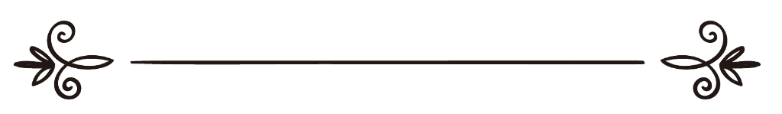 ªÀÄÄºÀªÀÄäzï ºÀAgÀhiÁ ¥ÀÅvÀÆÛgÀÄ¥Àj²Ã®£É: C§Æ§PÀgï £ÀjhÄÃgï ¸À®¦üدعاء غير الله شرك أكبرمحمد حمزة البتوريمراجعة: أبو بكر نذير السلفي¥Àæ¸ÁÛªÀ£É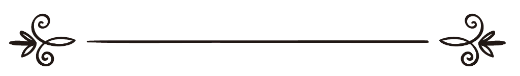 C¯ÁèºÀÄ ªÀÄ£ÀÄµÀågÀ£ÀÄß ¸ÀÈ¶Ö¹zÀ ªÀÄÄRå GzÉÝÃ±À CªÀ£À£ÀÄß ªÀiÁvÀæ DgÁ¢ü¸À¨ÉÃPÀÄ ªÀÄvÀÄÛ CªÀ£ÉÆA¢UÉ AiÀiÁªÀÅzÀ£ÀÆß, AiÀiÁgÀ£ÀÆß ¸ÀºÀ¨sÁVAiÀÄ£ÁßV ªÀiÁqÀ¨ÁgÀzÀÄ JA§ÄzÁVzÉ. C¯ÁèºÀÄ ºÉÃ¼ÀÄvÁÛ£É:﴿ وَمَا خَلَقۡتُ ٱلۡجِنَّ وَٱلۡإِنسَ إِلَّا لِيَعۡبُدُونِ ٥٦ ﴾ [الذاريات: 56] . “£À£Àß£ÀÄß ªÀiÁvÀæ DgÁ¢ü¸ÀÄªÀÅzÀPÀÌ®èzÉ £Á£ÀÄ f£ïßUÀ¼À£ÀÄß ªÀÄvÀÄÛ ªÀÄ£ÀÄµÀågÀ£ÀÄß ¸ÀÈ¶Ö¹®è.” [PÀÄgïD£ï 51:56]DgÁzsÀ£É JAzÀgÉ C¯ÁèºÀÄ EµÀÖ¥ÀqÀÄªÀ ªÀÄvÀÄÛ vÀÈ¦Û¥ÀqÀÄªÀ ªÀiÁvÀÄUÀ¼ÀÄ ªÀÄvÀÄÛ DAvÀjPÀ ºÁUÀÆ ¨ÁºÀå PÀªÀÄðUÀ¼ÀÄ. £ÀªÀiÁgÀhiï, gÀhÄPÁvï, G¥ÀªÁ¸À, ºÀeïÓ, ¸ÀvÀå £ÀÄrAiÀÄÄªÀÅzÀÄ, ªÀiÁvÁ¦vÀgÀ DeÁÕ¥Á®£É ªÀiÁqÀÄªÀÅzÀÄ, PÀÄlÄA§ ¸ÀA§AzsÀªÀ£ÀÄß eÉÆÃr¸ÀÄªÀÅzÀÄ, PÀgÁgÀÄ ¥Á°¸ÀÄªÀÅzÀÄ, ¸ÀzÁZÁgÀªÀ£ÀÄß DzÉÃ²¸ÀÄªÀÅzÀÄ, zÀÄgÁZÁgÀªÀ£ÀÄß «gÉÆÃ¢ü¸ÀÄªÀÅzÀÄ, £ÉgÉAiÀÄªÀjUÉ, C£ÁxÀjUÉ, §qÀªÀjUÉ, zÁjºÉÆÃPÀjUÉ ¸ÀºÁAiÀÄ ªÀiÁqÀÄªÀÅzÀÄ, C«±Áé¹UÀ¼À ªÀÄvÀÄÛ PÀ¥Àl«±Áé¹UÀ¼À «gÀÄzÀÞ ºÉÆÃgÁqÀÄªÀÅzÀÄ, ¥ÁæxÀð£É, ¢Pïæ, PÀÄgïD£ï ¥ÁgÁAiÀÄt ªÀÄÄAvÁzÀªÀÅUÀ¼É®èªÀÇ DgÁzsÀ£ÉUÀ¼ÀÄ.CzÉÃ jÃw C¯ÁèºÀ£À£ÀÄß ªÀÄvÀÄÛ ¥ÀæªÁ¢()gÀ£ÀÄß ¦æÃw¸ÀÄªÀÅzÀÄ, C¯ÁèºÀ£À£ÀÄß ¨sÀAiÀÄ¥ÀqÀÄªÀÅzÀÄ, CªÀ£ÉqÉUÉ ¥À±ÁÑvÁÛ¥À¥ÀlÄÖ ªÀÄgÀ¼ÀÄªÀÅzÀÄ, CªÀ¤UÉ ¤µÀÌ¼ÀAPÀvÉAiÀÄ£ÀÄß ¥ÀæPÀn¸ÀÄªÀÅzÀÄ, ¸ÀºÀ£É ªÀ»¸ÀÄªÀÅzÀÄ, CªÀ£À C£ÀÄUÀæºÀUÀ½UÉ PÀÈvÀdÕvÉ ¸À°è¸ÀÄªÀÅzÀÄ, CªÀ£À «¢ü wÃªÀiÁð£ÀPÉÌ vÀÈ¦Û ¸ÀÆa¸ÀÄªÀÅzÀÄ, CªÀ£À ªÉÄÃ¯É ¨sÀgÀªÀ¸É¬ÄqÀÄªÀÅzÀÄ, CªÀ£À PÁgÀÄtåªÀ£ÀÄß D²¸ÀÄªÀÅzÀÄ, CªÀ£À ²PÉëAiÀÄ£ÀÄß ¨sÀAiÀÄ¥ÀqÀÄªÀÅzÀÄ ªÀÄÄAvÁzÀªÀÅUÀ¼ÀÄ PÀÆqÀ DgÁzsÀ£ÉUÀ¼ÀÄ.²Pïð JAzÀgÉ C¯ÁèºÀ£À DgÁzsÀ£ÉAiÀÄ°è CªÀ£ÉÆA¢UÉ EvÀgÀgÀ£ÀÄß ¸ÀºÀ¨sÁVAiÀÄ£ÁßV ªÀiÁrPÉÆ¼ÀÄîªÀÅzÀÄ. C¯ÁèºÀ£À£ÀÄß DgÁ¢ü¸ÀÄªÀAvÉ C¯ÁèºÀÄ C®èzÀªÀgÀ£ÀÄß DgÁ¢ü¸ÀÄªÀÅzÀÄ, C¯ÁèºÀ£À£ÀÄß ¨sÀAiÀÄ¥ÀqÀÄªÀAvÉ C¯ÁèºÀÄ C®èzÀªÀgÀ£ÀÄß ¨sÀAiÀÄ¥ÀqÀÄªÀÅzÀÄ ªÀÄvÀÄÛ C¯ÁèºÀ£ÉÆA¢UÉ ¥Áæyð¸ÀÄªÀÅzÀÄ, CªÀ¤UÉ £ÀªÀiÁgÀhiï ªÀiÁqÀÄªÀÅzÀÄ, CªÀ¤UÉ §° C¦ð¸ÀÄªÀÅzÀÄ, CªÀ£À ªÉÄÃ¯É ºÀgÀPÉ ºÉÆgÀÄªÀÅzÀÄ ªÉÆzÀ¯ÁzÀ C¯ÁèºÀ£ÉqÉUÉ ¸À«ÄÃ¥ÀUÉÆ¼ÀÄîªÀÅzÀPÁÌV ªÀiÁqÀÄªÀ PÀªÀÄðUÀ¼À£ÀÄß C¯ÁèºÀÄ C®èzÀªÀgÀ PÀqÉUÉ ¸À«ÄÃ¥ÀUÉÆ¼Àî®Ä ªÀiÁqÀÄªÀÅzÀÄ ªÀÄÄAvÁzÀªÀÅUÀ¼É®èªÀÇ ²Pïð.F ¯ÉÃR£ÀzÀ°è £ÁªÀÅ zÀÄD CxÀªÁ ¥ÁæxÀð£É JA§ DgÁzsÀ£ÉAiÀÄ£ÀÄß C¯ÁèºÀÄ C®èzÀªÀjUÉ ¸À°è¸ÀÄªÀ §UÉÎ ªÀiÁvÀæ ªÀiÁvÀ£ÁqÀ°zÉÝÃªÉ. F «µÀAiÀÄPÉÌ ¥ÀæªÉÃ²¸ÀÄªÀ ªÉÆzÀ®Ä ¥ÁæxÀð£É JA§ÄzÀÄ MAzÀÄ ªÀÄºÁ DgÁzsÀ£ÉAiÀiÁVzÉ, C¯ÁèºÀÄ C£ÉÃPÀ DAiÀÄvïUÀ¼À ªÀÄÆ®PÀ CzÀ£ÀÄß vÀ£ÀUÉ ªÀiÁvÀæ ¹Ã«ÄvÀUÉÆ½¹zÁÝ£É, ¥ÀæªÁ¢()gÀªÀgÀÄ C£ÉÃPÀ ºÀ¢Ã¸ïUÀ¼À°è ¥ÁæxÀð£ÉAiÀÄ ±ÉæÃµÀ×vÉAiÀÄ£ÀÄß «ªÀj¹zÁÝgÉ ªÀÄvÀÄÛ d£ÀgÀÄ C¯ÁèºÉÃvÀgÀjUÉ CwºÉZÁÑV C¦ð¸ÀÄwÛgÀÄªÀ DgÁzsÀ£ÉUÀ¼À¯ÉÆèAzÀÄ ¥ÁæxÀð£ÉAiÀiÁVzÉ JA§ÄzÀ£ÀÄß ªÉÆlÖªÉÆzÀ®Ä ºÉÃ¼À®Ä §AiÀÄ¸ÀÄvÉÛÃ£É.vÀªÀÄä£ÀÄß ªÀÄÄ¹èªÀiï JAzÀÄ PÀgÉAiÀÄÄªÀ C£ÉÃPÀ d£ÀgÀÄ C¯ÁèºÀÄ C®èzÀªÀgÉÆA¢UÉ ¥Áæyð¸ÀÄvÀÛ®Æ ¸ÀºÁAiÀÄ ¨ÉÃqÀÄvÀÛ®Æ EzÁÝgÉ. N ¥ÀæªÁ¢AiÀÄªÀgÉÃ, N C§ÄÝ¯ï PÁ¢gï fÃ¯Á¤AiÀÄªÀgÉÃ, N ±ÉÊSï §zÀ«AiÀÄªÀgÉÃ, N £À¦üÃ¸Àvï ©Ã«AiÀÄªÀgÉÃ, £À£Àß ¥Á¥ÀUÀ¼À£ÀÄß PÀë«Ä¹j, £À£ÀUÉ C£ÁßzsÁgÀ ¤Ãrj, £À£Àß£ÀÄß ±ÀvÀÄæUÀ½AzÀ PÁ¥Árj, £Á£ÀÄ C£ÁåAiÀÄPÉÆÌ¼ÀUÁVzÉÝÃ£É £À£ÀUÉ ¸ÀºÁAiÀÄ ªÀiÁrj, ¤ªÉÆäA¢UÀ®èzÉ £Á£ÀÄ E£ÁßgÀ°è ¥Áæyð¸À°, ¤ÃªÀ®èzÉ £À£ÀUÉ E£ÁßjzÁÝgÉ, ¤ªÀÄä D±ÀæAiÀÄªÀ®èzÉ £À£ÀUÉ ¨ÉÃgÉ AiÀiÁgÀ D±ÀæAiÀÄ«zÉ, ªÀÄÄAvÁV ¥Áæyð¸ÀÄªÀÅzÀ£ÀÄß PÁt§ºÀÄzÀÄ.EªÉ®èªÀÇ ²Pïð ªÀÄvÀÄÛ PÀÄ¥sïæ. C¯ÁèºÀ£À zsÀªÀÄð¢AzÀ ºÉÆgÀ ºÉÆÃUÀÄªÀAvÀºÀ CwzÉÆqÀØ ²Pïð. ¥ÀÇ«ðPÀgÀÆ EwÛÃa£ÀªÀgÀÆ DzÀ ¸ÀªÀð G®ªÀiÁUÀ¼ÀÄ EzÀ£ÀÄß RAr¹zÁÝgÉ, «gÉÆÃ¢ü¹zÁÝgÉ ªÀÄvÀÄÛ ²Pïð JAzÀÄ ¸ÀàµÀÖªÁV ºÉÃ½zÁÝgÉ. DzÀÝjAzÀ ªÀÄÄ¹èªÀiï ¸ÀªÀÄÄzÁAiÀÄªÀÅ F ²Pïð¤AzÀ zÀÆgÀ«gÀÄªÀÅzÀPÁÌV E°è £ÁªÀÅ G®ªÀiÁUÀ¼ÀÄ ºÉÃ½zÀ PÉ®ªÀÅ ªÀiÁvÀÄUÀ¼À£ÀÄß GzÀÞj¸ÀÄªÉªÀÅ. CzÀQÌAvÀ ªÀÄÄAZÉ ¥ÁæxÀð£ÉAiÀÄ §UÉÎ ¸Àé®à «ªÀj¸À®Ä §AiÀÄ¸ÀÄvÉÛÃ£É.¥ÁæxÀð£É DgÁzsÀ£ÉAiÀiÁVzÉ¥ÁæxÀð£É CwzÉÆqÀØ DgÁzsÀ£É. C¯ÁèºÀÄ C£ÉÃPÀ DAiÀÄvïUÀ¼À ªÀÄÆ®PÀ CzÀ£ÀÄß vÀ£ÀUÉ ªÀiÁvÀæ ¹Ã«ÄvÀUÉÆ½¹zÁÝ£É. ¥ÀæªÁ¢()gÀªÀgÀÄ C£ÉÃPÀ ºÀ¢Ã¸ïUÀ¼À°è CzÀgÀ ±ÉæÃµÀ×vÉAiÀÄ£ÀÄß «ªÀj¹zÁÝgÉ. ¥ÀæªÁ¢() ºÉÃ½zÀgÀÄ:{ إِنَّ اللَّهَ حَيِيٌّ كَرِيمٌ يَسْتَحْيِي إِذَا رَفَعَ الرَّجُلُ إِلَيْهِ يَدَيْهِ أَنْ يَرُدَّهُمَا صِفْرًا خَائِبَتَيْنِ } رواه الترمذي.“RArvÀªÁVAiÀÄÆ C¯ÁèºÀÄ £ÁaPÉ ¸Àé¨sÁªÀzÀªÀ£ÀÄ ªÀÄvÀÄÛ GzÁj. vÀ£ÉßqÉUÉ PÉÊ JwÛ ¥Áæyð¹zÀ ªÀåQÛAiÀÄ PÉÊUÀ¼À£ÀÄß K£ÀÆ PÉÆqÀzÉ ±ÀÆ£ÀåªÁV ªÀÄgÀ½¸À®Ä CªÀ£ÀÄ £ÁaPÉ¥ÀqÀÄvÁÛ£É." [CwÛ«Äð¢Ã]¥ÀæªÁ¢() ºÉÃ½zÀgÀÄ:{ لَا يَرُدُّ الْقَضَاءَ إِلَّا الدُّعَاءُ } رواه الترمذي.“¥ÁæxÀð£ÉAiÀÄ ºÉÆgÀvÀÄ E£ÁßªÀÅzÀÆ C¯ÁèºÀ£À «¢ü wÃªÀiÁð£ÀªÀ£ÀÄß §zÀ¯Á¬Ä¸ÀÄªÀÅ¢®è." [CwÛ«Äð¢Ã]¥ÀæªÁ¢() ºÉÃ½zÀgÀÄ:{ لَيْسَ شَيْئٌ أَكْرَمَ عَلَى اللَّهِ تَعَالَى مِنَ الدُّعَاءِ } رواه الترمذي.“C¯ÁèºÀ£À §½ ¥ÁæxÀð£ÉVAvÀ®Æ ºÉZÀÄÑ UËgÀªÀªÀ£ÀÄß ºÉÆA¢gÀÄªÀ ¨ÉÃgÉ ªÀ¸ÀÄÛ«®è." [CwÛ«Äð¢Ã]¥ÁæxÀð£ÉAiÀÄÄ DgÁzsÀ£ÉAiÀiÁVzÉ JAzÀÄ ¥ÀæªÁ¢()gÀªÀgÀÄ ¸ÀàµÀÖªÁV ºÉÃ½zÀÄÝ ºÀ¢Ã¸ïUÀ¼À°è ªÀgÀ¢AiÀiÁVzÉ. C£ÀÄßCïªÀiÁ£ï E¨ïß §²Ãgï() ªÀgÀ¢ ªÀiÁrzÀ ºÀ¢Ã¹£À°è ¥ÀæªÁ¢() ºÉÃ¼ÀÄvÁÛgÉ:{ الدُّعَاءُ هُوَ الْعِبَادَةُ } رواه أبو داود.“¥ÁæxÀð£ÉAiÉÄÃ DgÁzsÀ£É.”£ÀAvÀgÀ CªÀgÀÄ F DAiÀÄvÀÛ£ÀÄß ¥ÁgÁAiÀÄt ªÀiÁqÀÄvÁÛgÉ:﴿ وَقَالَ رَبُّكُمُ ٱدۡعُونِيٓ أَسۡتَجِبۡ لَكُمۡۚ إِنَّ ٱلَّذِينَ يَسۡتَكۡبِرُونَ عَنۡ عِبَادَتِي سَيَدۡخُلُونَ جَهَنَّمَ دَاخِرِينَ ٦٠ ﴾ [غافر: 60] . “¤ªÀÄä gÀ¨ïâ ºÉÃ¼ÀÄvÁÛ£É: £À£Àß£ÀÄß PÀgÉzÀÄ ¥Áæyð¹j. £Á£ÀÄ ¤ªÀÄUÉ GvÀÛgÀ ¤ÃqÀÄvÉÛÃ£É. £À£Àß£ÀÄß DgÁ¢ü¸À®Ä CºÀAPÁgÀ ¥ÀqÀÄªÀªÀgÀÄ ¤AzÀågÁV £ÀgÀPÁVßAiÀÄ£ÀÄß ¥ÀæªÉÃ²¸ÀÄªÀgÀÄ." [PÀÄgïD£ï 40:60] [C§Æ zÁªÀÇzï]¥ÁæxÀð£É ªÀiÁvÀæ DgÁzsÀ£ÉAiÀÄ®è¢zÀÝgÀÆ E°è ¥ÀæªÁ¢()gÀªÀgÀÄ DgÁzsÀ£ÉAiÀÄ£ÀÄß ¥ÁæxÀð£ÉUÉ ªÀiÁvÀæ ¹Ã«ÄvÀUÉÆ½¹zÀÄÝ ¥ÁæxÀð£ÉVgÀÄªÀ ªÀÄºÀvÀé ªÀÄvÀÄÛ ±ÉæÃµÀ×vÉAiÀÄ£ÀÄß w½¸ÀÄªÀÅzÀPÁÌVzÉ. GzÁºÀgÀuÉUÉ ¥ÀæªÁ¢()gÀªÀgÀÄ ºÀdÓ£ÀÄß CgÀ¥sÀ JAzÀÄ PÀgÉzÀgÀÄ. [C£Àß¸ÁF] ºÀeïÓ JAzÀgÉ CgÀ¥sÀzÀ°è ¤®ÄèªÀÅzÀÄ ªÀiÁvÀæªÀ®è¢zÀÝgÀÆ CgÀ¥sÀzÀ°è ¤®ÄèªÀÅzÀÄ ºÀeïÓ PÀªÀÄðzÀ ¸ÀÄ¥ÀæzsÁ£À ¨sÁUÀªÁVzÉ. CzÉÃ jÃw ¥ÁæxÀð£É ªÀiÁvÀæ DgÁzsÀ£ÉAiÀÄ®è¢zÀÝgÀÆ ¥ÁæxÀð£ÉAiÀÄÄ DgÁzsÀ£ÉAiÀÄ ¸ÀÄ¥ÀæzsÁ£À ¨sÁUÀªÁVzÉ.CzÉÃ jÃw C¯ÁèºÀÄ C£ÉÃPÀ DAiÀÄvïUÀ¼À°è ¥ÁæxÀð£ÉAiÀÄ£ÀÄß DgÁzsÀ£É JAzÀÄ ºÉÃ½zÁÝ£É. C¯ÁèºÀÄ ºÉÃ¼ÀÄvÁÛ£É:﴿۞قُلۡ إِنِّي نُهِيتُ أَنۡ أَعۡبُدَ ٱلَّذِينَ تَدۡعُونَ مِن دُونِ ٱللَّهِ لَمَّا جَآءَنِيَ ٱلۡبَيِّنَٰتُ مِن رَّبِّي وَأُمِرۡتُ أَنۡ أُسۡلِمَ لِرَبِّ ٱلۡعَٰلَمِينَ ٦٦ ﴾ [غافر: 66] . “ºÉÃ½j: £À£Àß gÀ¨ïâ£À ªÀw¬ÄAzÀ £À£ÀUÉ ¥ÀÅgÁªÉ ¹QÌgÀÄªÀÅzÀjAzÀ ¤ÃªÀÅ C¯ÁèºÀ£À£ÀÄß ©lÄÖ AiÀiÁgÀ£ÀÄß PÀgÉzÀÄ ¥Áæyð¸ÀÄwÛgÀÄ«gÉÆÃ CªÀgÀ£ÀÄß DgÁ¢ü¸ÀÄªÀÅzÀ£ÀÄß £À£ÀUÉ «gÉÆÃ¢ü¸À¯ÁVzÉ. ¸ÀªÀð¯ÉÆÃPÀUÀ¼À MqÉAiÀÄ¤UÉ ±ÀgÀuÁUÀ¨ÉÃPÉAzÀÄ £À£ÉÆßA¢UÉ DeÁÕ¦¸À¯ÁVzÉ.” [PÀÄgïD£ï 40:66]C¯ÁèºÀÄ ºÉÃ¼ÀÄvÁÛ£É:﴿ وَقَالَ رَبُّكُمُ ٱدۡعُونِيٓ أَسۡتَجِبۡ لَكُمۡۚ إِنَّ ٱلَّذِينَ يَسۡتَكۡبِرُونَ عَنۡ عِبَادَتِي سَيَدۡخُلُونَ جَهَنَّمَ دَاخِرِينَ ٦٠ ﴾ [غافر: 60] . “¤ªÀÄä gÀ¨ïâ ºÉÃ¼ÀÄvÁÛ£É: £À£Àß£ÀÄß PÀgÉzÀÄ ¥Áæyð¹j. £Á£ÀÄ ¤ªÀÄUÉ GvÀÛgÀ ¤ÃqÀÄvÉÛÃ£É. £À£Àß£ÀÄß DgÁ¢ü¸À®Ä CºÀAPÁgÀ ¥ÀqÀÄªÀªÀgÀÄ ¤AzÀågÁV £ÀgÀPÁVßAiÀÄ£ÀÄß ¥ÀæªÉÃ²¸ÀÄªÀgÀÄ.” [PÀÄgïD£ï 40:60]F JgÀqÀÄ DAiÀÄvïUÀ¼À®Æè C¯ÁèºÀÄ ¥ÁæxÀð£ÉAiÀÄ£ÀÄß DgÁzsÀ£É JAzÀÄ PÀgÉ¢zÁÝ£É. ¥ÁæxÀð£ÉUÉ JµÀÄÖ ªÀÄºÀvÀé«zÉAiÉÄAzÀÄ EzÀjAzÀ CxÀð ªÀiÁrPÉÆ¼Àî§ºÀÄzÀÄ.C¯ÁèºÀ£ÉÆA¢UÉ ¥Áæyð¸À¨ÉÃPÉAzÀÄ C¯ÁèºÀÄ DeÁÕ¦¹zÁÝ£É. C¯ÁèºÀÄ K£É®è DeÁÕ¦¸ÀÄvÁÛ£ÉÆÃ CªÉ®èªÀÇ DgÁzsÀ£ÉUÀ¼ÁVªÉ. CªÀÅ PÀqÁØAiÀÄªÁVgÀ§ºÀÄzÀÄ CxÀªÁ ¥ÉÇæÃvÁìºÀ¤ÃAiÀÄªÁVgÀ §ºÀÄzÀÄ. CzÉÃ jÃw C¯ÁèºÀ£ÉÆA¢UÉ ¥Áæyð¸ÀÄªÀAvÉ ¥ÀæªÁ¢()gÀªÀgÀÄ PÀÆqÀ DeÁÕ¦¹zÁÝgÉ. ¥ÀæªÁ¢() ºÉÃ¼ÀÄvÁÛgÉ:{ فَأَمَّا الرُّكُوعُ فَعَظِّمُوا فِيهِ الرَّبَّ تَعَالَى، وَأَمَّا السُّجُودُ فَأَكْثِرُوا مِنَ الدُّعَاءِ، فَقَمِنٌ أَنْ يُسْتَجَابَ لَكُمْ } رواه مسلم.“gÀPÀÆCï£À°è ¤ÃªÀÅ ¤ªÀÄä gÀ¨ïâ£À£ÀÄß ªÀÄºÀvÀé¥Àr¹j ªÀÄvÀÄÛ ¸ÀÄdÆzï£À°è ¥ÁæxÀð£ÉAiÀÄ£ÀÄß ºÉaÑ¹j. ¤ªÀÄUÉ GvÀÛgÀ ¹UÀ®Ä CzÀÄ ºÉZÀÄÑ CºÀðªÁVzÉ.” [ªÀÄÄ¹èªÀiï]±ÉÊSï C§ÄÝ¯Áèºï C¨Á §ÄvÉÊ£ï() ºÉÃ¼ÀÄvÁÛgÉ:كُلُّ مَا أَمَرَ اللَّهُ بِهِ أَمْرَ إِيجَابٍ أَوِ اسْتِحْبَابٍ فَهُوَ عِبَادَةٌ عِنْدَ جَمِيعِ الْعُلَمَاءِ، فَمَنْ قَالَ إِنَّ دُعَاءَ الْعَبْدِ رَبَّهُ لَيْسَ بِعِبَادَةٍ لَهُ فَهُوَ ضَالٌّ، بَلْ كَافِرٌ “¸ÀªÀð G®ªÀiÁUÀ¼À C©ü¥ÁæAiÀÄ ¥ÀæPÁgÀ C¯ÁèºÀÄ PÀqÁØAiÀÄ gÀÆ¥ÀzÀ°è CxÀªÁ ¥ÉÇæÃvÁìºÀ¤ÃAiÀÄ gÀÆ¥ÀzÀ°è DzÉÃ²¹zÉÝ®èªÀÇ DgÁzsÀ£ÉUÀ¼ÁVªÉ. ªÀÄ£ÀÄµÀå£ÀÄ CªÀ£À gÀ©â£ÉÆA¢UÉ ¥Áæyð¸ÀÄªÀÅzÀÄ DgÁzsÀ£É C®èªÉAzÀÄ ºÉÃ¼ÀÄªÀªÀ£ÀÄ ¥ÀxÀ¨sÀæµÀÖ£ÀÄ, ªÀiÁvÀæªÀ®è DvÀ C«±Áé¹ PÀÆqÀ.” [vÀCï¹Ã¸ÀÄ vÀÛQÝÃ¸ï ¦üÃ PÀ²á vÀ°âÃ¹ zÁªÀÇ¢©ß dfÃð¸ï ¥ÀÅl 127]¥ÁæxÀð£É C¯ÁèºÀ£ÉÆA¢UÉ ªÀiÁvÀæC¯ÁèºÀ£ÉÆA¢UÉ ªÀiÁvÀæ ¥Áæyð¸À¨ÉÃPÉAzÀÄ PÀÄgïD£ï ªÀÄvÀÄÛ ¸ÀÄ£Àßvï DzÉÃ²¸ÀÄvÀÛzÉ. ªÀiÁvÀæªÀ®è, C¯ÁèºÀÄ C®èzÀªÀgÉÆA¢UÉ ¥Áæyð¸ÀÄªÀÅzÀ£ÀÄß CªÉgÀqÀÆ «gÉÆÃ¢ü¸ÀÄvÀÛªÉ. C¯ÁèºÀÄ ºÉÃ¼ÀÄvÁÛ£É:﴿ ٱدۡعُواْ رَبَّكُمۡ تَضَرُّعٗا وَخُفۡيَةًۚ ﴾ [الأعراف: 55] . “¤ÃªÀÅ «£ÀAiÀÄvÉAiÉÆA¢UÉ ªÀÄvÀÄÛ UÀÄ¥ÀÛªÁV ¤ªÀÄä gÀ§â£ÀÄß PÀgÉzÀÄ ¥Áæyð¹j.” [PÀÄgïD£ï 7:55]﴿ أَمَّن يُجِيبُ ٱلۡمُضۡطَرَّ إِذَا دَعَاهُ وَيَكۡشِفُ ٱلسُّوٓءَ وَيَجۡعَلُكُمۡ خُلَفَآءَ ٱلۡأَرۡضِۗ ﴾ [النمل: 62] . “CxÀªÁ, PÀμÀÖzÀ°ègÀÄªÀªÀ£ÀÄ PÀgÉzÀÄ ¥Áæyð¹zÁUÀ CªÀ¤UÉ GvÀÛgÀ ¤ÃqÀÄªÀªÀ£ÀÄ, PÀμÀÖªÀ£ÀÄß ¤ªÁj¸ÀÄªÀªÀ£ÀÄ ªÀÄvÀÄÛ ¤ªÀÄä£ÀÄß ¨sÀÆ«ÄAiÀÄ°è ¥Àæw¤¢üUÀ¼À£ÁßV ªÀiÁqÀÄªÀªÀ£ÀÄ (GvÀÛªÀÄ£ÉÆÃ?) (CxÀªÁ CªÀgÀ DgÁzsÀågÉÆÃ?)” [PÀÄgïD£ï 27:62]﴿ وَإِذَا سَأَلَكَ عِبَادِي عَنِّي فَإِنِّي قَرِيبٌۖ أُجِيبُ دَعۡوَةَ ٱلدَّاعِ إِذَا دَعَانِۖ ﴾ [البقرة: 186] . “£À£Àß zÁ¸ÀgÀÄ vÀªÉÆäA¢UÉ £À£Àß §UÉÎ PÉÃ½zÀgÉ RArvÀªÁVAiÀÄÆ £Á£ÀÄ (CªÀjUÉ Cw) ¤PÀlªÁVgÀÄªÉ£ÀÄ (JAzÀÄ ºÉÃ½j). ¥Áæyð¸ÀÄªÀªÀ£ÀÄ £À£Àß£ÀÄß PÀgÉzÀÄ ¥Áæyð¹zÀgÉ £Á£ÀÄ D ¥ÁæxÀð£ÉUÉ GvÀÛgÀªÀ£ÀÄß ¤ÃqÀÄªÉ£ÀÄ.” [PÀÄgïD£ï 2:186]﴿ وَسۡ‍َٔلُواْ ٱللَّهَ مِن فَضۡلِهِۦٓۚ ﴾ [النساء: 32] . “C¯ÁèºÀ£À OzÁAiÀÄðzÀ ªÀÄÆ®PÀ CªÀ£ÉÆA¢UÉ ¨ÉÃrPÉÆ½îj.” [PÀÄgïD£ï 4:32]±ÉÊSï C§ÄÝgÀæºÁä£ï E¨ïß PÁ¹ªÀiï() ºÉÃ¼ÀÄvÁÛgÉ:“¥ÁæxÀð£ÉAiÀÄ£ÀÄß C¯ÁèºÀ¤UÉ ªÀiÁvÀæ ¹Ã«ÄvÀUÉÆ½¸À¨ÉÃPÀÄ JA§ÄzÀgÀ §UÉÎ ºÉÃ¼ÀÄªÀÅzÁzÀgÉ PÀÄgïD¤£À ¸ÀÄªÀiÁgÀÄ 300 ¸ÀÜ¼ÀUÀ¼À°è C¯ÁèºÀÄ EzÀ£ÀÄß ºÉÃ½zÁÝ£É. GzÁ:﴿ ٱدۡعُونِيٓ أَسۡتَجِبۡ لَكُمۡۚ ﴾ [غافر: 60] . “£À£Àß£ÀÄß PÀgÉzÀÄ ¥Áæyð¹j. £Á£ÀÄ ¤ªÀÄUÉ GvÀÛgÀ ¤ÃqÀÄvÉÛÃ£É.” [PÀÄgïD£ï 40:60]﴿ وَٱدۡعُوهُ مُخۡلِصِينَ لَهُ ٱلدِّينَۚ ﴾ [الأعراف: 29] . "±ÀgÀuÁUÀwAiÀÄ£ÀÄß CªÀ¤UÉ ¤μÀÌ¼ÀAPÀUÉÆ½¹ CªÀ£ÉÆA¢UÉ ¥Áæyð¹j." [PÀÄgïD£ï 7:29]PÉ®ªÀÅ PÀqÉ C¯ÁèºÀÄ EzÀ£ÀÄß ¤µÉÃzsÀ gÀÆ¥ÀzÀ°è ºÉÃ½zÁÝ£É. GzÁ:		﴿ فَلَا تَدۡعُواْ مَعَ ٱللَّهِ أَحَدٗا ١٨﴾ [الجن: 18] . "C¯ÁèºÀ£ÉÆA¢UÉ EvÀgÀ AiÀiÁgÀ£ÀÆß PÀgÉzÀÄ ¥Áæyð¸À¨ÁgÀzÀÄ." [PÀÄgïD£ï 72:18]PÉ®ªÉÇªÉÄä JZÀÑjPÉAiÀÄ gÀÆ¥ÀzÀ°è ºÉÃ½zÁÝ£É. GzÁ:﴿ فَلَا تَدۡعُ مَعَ ٱللَّهِ إِلَٰهًا ءَاخَرَ فَتَكُونَ مِنَ ٱلۡمُعَذَّبِينَ ٢١٣ ﴾ [الشعراء: 213] . "DzÀÝjAzÀ vÁªÀÅ C¯ÁèºÀ£ÉÆA¢UÉ C£Àå DgÁzsÀågÀ£ÀÄß PÀgÉzÀÄ ¥Áæyð¸À¨ÁgÀzÀÄ. ºÁUÉ ¥Áæyð¹zÀgÉ vÁªÀÅ ²Që¸À®àqÀÄªÀªÀgÀ°è ¸ÉÃjzÀªÀgÁUÀÄ«j." [PÀÄgïD£ï 26:213]PÉ®ªÉÇªÉÄä zÉÊ«PÀvÉUÉ CºÀð£ÁVgÀÄªÀªÀ£ÀÄ C¯ÁèºÀÄ ªÀiÁvÀæ JA§ÄzÀ£ÀÄß zÀÈrüÃPÀj¸ÀÄªÀ gÀÆ¥ÀzÀ°è ºÉÃ½zÁÝ£É. GzÁ:﴿وَلَا تَدۡعُ مَعَ ٱللَّهِ إِلَٰهًا ءَاخَرَۘ لَآ إِلَٰهَ إِلَّا هُوَۚ ﴾ [القصص: 88] . "C¯ÁèºÀÄ«£ÉÆA¢UÉ C£Àå DgÁzsÀågÀ£ÀÄß PÀgÉzÀÄ ¥Áæyð¸À¨ÁgÀzÀÄ. CªÀ£À ºÉÆgÀvÀÄ ¨ÉÃgÉ ¸ÀvÀå DgÁzsÀåj®è." [PÀÄgïD£ï 28:88]PÉ®ªÉÇªÉÄä ¥ÁæxÀð£É ªÀiÁqÀÄªÀªÀ£À£ÀÄß CzÀjAzÀ vÀqÉAiÀÄÄªÀ gÀÆ¥ÀzÀ°è ºÉÃ½zÁÝ£É. GzÁ:﴿وَلَا تَدۡعُ مِن دُونِ ٱللَّهِ مَا لَا يَنفَعُكَ وَلَا يَضُرُّكَۖ ﴾ [يونس: 106] . "C¯ÁèºÀ£À ºÉÆgÀvÀÄ vÀªÀÄUÉ AiÀiÁªÀÅzÉÃ ¥ÀæAiÉÆÃd£ÀªÁUÀ° ºÁ¤AiÀiÁUÀ° GAlÄªÀiÁqÀzÀªÀgÀ£ÀÄß vÁªÀÅ PÀgÉzÀÄ ¥Áæyð¸À¨ÁgÀzÀÄ." [PÀÄgïD£ï 10:106]PÉ®ªÉÇªÉÄä w½¹PÉÆqÀÄªÀ gÀÆ¥ÀzÀ°è ºÉÃ½zÁÝ£É. GzÁ:﴿قُلۡ أَرَءَيۡتُم مَّا تَدۡعُونَ مِن دُونِ ٱللَّهِ أَرُونِي مَاذَا خَلَقُواْ مِنَ ٱلۡأَرۡضِ أَمۡ لَهُمۡ شِرۡكٞ فِي ٱلسَّمَٰوَٰتِۖ ﴾ [الأحقاف: 4] . "ºÉÃ½j: C¯ÁèºÀ£À ºÉÆgÀvÀÄ ¤ÃªÀÅ PÀgÉzÀÄ ¥Áæyð¸ÀÄwÛgÀÄªÀÅzÀgÀ §UÉÎ ¤ÃªÀÅ aAw¹ £ÉÆÃrgÀÄ«gÁ? CªÀgÀÄ ¨sÀÆ«ÄAiÀÄ°è K£À£ÀÄß ¸ÀÈ¶Ö¹gÀÄªÀgÉAzÀÄ £À£ÀUÉ vÉÆÃj¹PÉÆr. CxÀªÁ DPÁ±ÀUÀ¼À ¸ÀÈ¶ÖAiÀÄ°è CªÀjUÉ K£ÁzÀgÀÆ ¸ÀºÀ¨sÁVvÀé«zÉAiÉÄÃ?" [PÀÄgïD£ï 46:4]PÉ®ªÉÇªÉÄä «gÉÆÃzsÀ CxÀªÁ ¤gÁPÀgÀuÉAiÀÄ CxÀðªÀ£ÀÄß ºÉÆA¢gÀÄªÀ DeÁÕgÀÆ¥ÀzÀ°è ºÉÃ½zÁÝ£É. GzÁ:﴿قُلِ ٱدۡعُواْ ٱلَّذِينَ زَعَمۡتُم مِّن دُونِ ٱللَّهِ لَا يَمۡلِكُونَ مِثۡقَالَ ذَرَّةٖ فِي ٱلسَّمَٰوَٰتِ وَلَا فِي ٱلۡأَرۡضِ ﴾ [سبأ: 22] . "ºÉÃ½j: C¯ÁèºÀ£À ºÉÆgÀvÀÄ ¤ÃªÀÅ ªÁ¢¸ÀÄwÛgÀÄªÀ J®ègÀ£ÀÆß PÀgÉzÀÄ ¥Áæyð¹j. DPÁ±ÀUÀ¼À¯ÁèUÀ° ¨sÀÆ«ÄAiÀÄ¯ÁèUÀ° MAzÀÄ CtÄ«£À vÀÆPÀzÀμÀÄÖ PÀÆqÀ CªÀgÀ ¸Áé¢üÃ£ÀzÀ°è®è." [PÀÄgïD£ï 34:22]PÉ®ªÉÇªÉÄä ¥ÁæxÀð£ÉAiÀÄÄ DgÁzsÀ£ÉAiÀiÁVzÉ, CzÀ£ÀÄß C¯ÁèºÀÄ C®èzÀªÀjUÉ C¦ð¸ÀÄªÀÅzÀÄ ²Pïð JAzÀÄ w½¹PÉÆqÀÄªÀ gÀÆ¥ÀzÀ°è ºÉÃ½zÁÝ£É. GzÁ:﴿وَمَنۡ أَضَلُّ مِمَّن يَدۡعُواْ مِن دُونِ ٱللَّهِ مَن لَّا يَسۡتَجِيبُ لَهُۥٓ إِلَىٰ يَوۡمِ ٱلۡقِيَٰمَةِ وَهُمۡ عَن دُعَآئِهِمۡ غَٰفِلُونَ ٥ وَإِذَا حُشِرَ ٱلنَّاسُ كَانُواْ لَهُمۡ أَعۡدَآءٗ وَكَانُواْ بِعِبَادَتِهِمۡ كَٰفِرِينَ ٦ ﴾ [الأحقاف: 5-6] . “C¯ÁèºÀ£À ºÉÆgÀvÀÄ ¥ÀÅ£ÀgÀÄvÁÜ£À ¢£ÀzÀªÀgÉUÉ vÀ£ÀUÉ GvÀÛgÀ ¤ÃqÀzÀªÀgÀ£ÀÄß PÀgÉzÀÄ ¥Áæyð¸ÀÄªÀªÀ¤VAvÀ®Æ zÉÆqÀØ ¥ÀxÀ¨sÀæμÀÖ£ÀÄ E£ÁßjgÀÄªÀ£ÀÄ? CªÀgÀÄ EªÀgÀ ¥ÁæxÀð£ÉAiÀÄ §UÉÎ C®PÀë÷ågÁVgÀÄªÀgÀÄ. ªÀÄ£ÀÄμÀågÀ£ÀÄß MlÄÖUÀÆr¸À¯ÁUÀÄªÀ ¸ÀAzÀ¨sÀðzÀ°è CªÀgÀÄ EªÀgÀ ±ÀvÀÄæUÀ¼ÁUÀÄªÀgÀÄ. EªÀgÀÄ CªÀgÀ DgÁzsÀ£É ªÀiÁrgÀÄªÀÅzÀ£ÀÄß CªÀgÀÄ ¤μÉÃ¢ü¸ÀÄªÀgÀÄ." [PÀÄgïD£ï 46:5-6]﴿وَأَعۡتَزِلُكُمۡ وَمَا تَدۡعُونَ مِن دُونِ ٱللَّهِ وَأَدۡعُواْ رَبِّي عَسَىٰٓ أَلَّآ أَكُونَ بِدُعَآءِ رَبِّي شَقِيّٗا ٤٨ فَلَمَّا ٱعۡتَزَلَهُمۡ وَمَا يَعۡبُدُونَ مِن دُونِ ٱللَّهِ ﴾ [مريم: 48-49] . "£Á£ÀÄ ¤ªÀÄä£ÀÄß ªÀÄvÀÄÛ C¯ÁèºÀ£À ºÉÆgÀvÀÄ ¤ÃªÀÅ ¥Áæyð¸ÀÄªÀªÀÅUÀ¼À£ÀÄß ©lÄÖ©qÀÄªÉ£ÀÄ. £Á£ÀÄ £À£Àß gÀ©â£ÉÆA¢UÉ ªÀiÁvÀæ ¥Áæyð¸ÀÄªÉ£ÀÄ. £À£Àß gÀ©â£ÉÆA¢UÉ ¥Áæyð¸ÀÄªÀÅzÀjAzÁV £Á£ÉAzÀÆ ¨sÁUÀå»Ã£À£ÁV ©qÀ¯ÁgÉ£ÀÄ. vÀgÀÄªÁAiÀÄ CªÀgÀÄ (E¨Áæ»ÃªÀiï) CªÀgÀ£ÀÆß, C¯ÁèºÀ£À ºÉÆgÀvÀÄ CªÀgÀÄ DgÁ¢ü¸ÀÄªÀªÀÅUÀ¼À£ÀÆß ©lÄÖ vÉgÀ½zÁUÀ..." [PÀÄgïD£ï 19:48-49]¥ÀæªÁ¢() ºÉÃ¼ÀÄvÁÛgÉ:}الدُّعَاءُ هُوَ الْعِبَادَةُ { رواه الترمذي ‏“¥ÁæxÀð£ÉAiÉÄÃ DgÁzsÀ£É." [CwÛ«Äð¢Ã] ¥ÁæxÀð£ÉAiÀÄÄ DgÁzsÀ£ÉAiÀÄ ¸ÀÄ¥ÀæzsÁ£À ¨sÁUÀªÉAzÀÄ F ºÀ¢Ã¸ï w½¸ÀÄvÀÛzÉ. vÀ£Àß ºÉÆgÀvÀÄ EvÀgÀ AiÀiÁgÉÆA¢UÉ ¥Áæyð¸À¨ÁgÀzÉAzÀÄ C¯ÁèºÀÄ PÀÄgïD£ï£À°è ¸ÀàµÀÖ¥Àr¹zÁÝ£É.﴿ وَأَنَّ ٱلۡمَسَٰجِدَ لِلَّهِ فَلَا تَدۡعُواْ مَعَ ٱللَّهِ أَحَدٗا ١٨ ﴾ [الجن: 18] . “RArvÀªÁVAiÀÄÆ ªÀÄ¹Ã¢UÀ¼ÀÄ C¯ÁèºÀ£ÀzÀÄÝ. DzÀÝjAzÀ C¯ÁèºÀ£ÉÆA¢UÉ EvÀgÀ AiÀiÁgÀ£ÀÆß PÀgÉzÀÄ ¥Áæyð¸À¨ÁgÀzÀÄ.” [PÀÄgïD£ï 72:18]vÀ£Àß ºÉÆgÀvÀÄ ¨ÉÃgÉAiÀÄªÀgÉÆA¢UÉ ¥Áæyð¸ÀÄªÀªÀ¤UÉ vÁ£ÀÄ JA¢UÀÆ PÀë«Ä¸ÀÄªÀÅ¢®èªÉAzÀÄ PÀÆqÀ C¯ÁèºÀÄ ¸ÀàµÀÖ¥Àr¹zÁÝ£É." [C¸ÉìöÊ¥sÀÅ¯ï ªÀÄ¸ÀÆè¯ï C¯Á D©¢ gÀæ¸ÀÆ¯ï 131-132 ¸ÀAQë¥ÀÛªÁV]C¯ÁèºÀ£ÉÆA¢UÉ ªÀiÁvÀæ ¥Áæyð¸ÀÄªÀÅzÀÄ PÀqÁØAiÀÄªÁVzÉ JA§ÄzÀQÌgÀÄªÀ ¥ÀÅgÁªÉ E¨ïß C¨Áâ¸ï()gÀªÀgÀ ºÀ¢Ã¸ï. EzÀgÀ°è ¥ÀæªÁ¢()gÀªÀgÀÄ ºÉÃ¼ÀÄvÁÛgÉ:}إِذَا سَأَلْتَ فَاسْأَلِ اللَّهَ وَإِذَا اسْتَعَنْتَ فَاسْتَعِنْ بِاللَّهِ{ رواه الترمذي ‏“¤Ã£ÀÄ ¥Áæyð¸ÀÄªÀÅzÁzÀgÉ C¯ÁèºÀ£ÉÆA¢UÉ ªÀiÁvÀæ ¥Áæyð¸ÀÄ. ¤ÃªÀÅ ¸ÀºÁAiÀÄ ¨ÉÃqÀÄªÀÅzÁzÀgÉ C¯ÁèºÀ£ÉÆA¢UÉ ªÀiÁvÀæ ¸ÀºÁAiÀÄ ¨ÉÃqÀÄ.” [CwÛ«Äð¢Ã 2516]MAzÀÄ ªÉÃ¼É C¯ÁèºÀÄ C®èzÀªÀgÀ°è ¥Áæyð¸À§ºÀÄzÁVzÀÝgÉ ¥ÀæªÁ¢()gÀªÀgÀÄ »ÃUÉ ºÉÃ¼ÀÄwÛgÀ°®è. §zÀ¯ÁV £À£Àß°è PÀÆqÀ ¥Áæyð¹j, £À£ÉÆßA¢UÉ PÀÆqÀ ¸ÀºÁAiÀÄ ¨ÉÃrj J£ÀÄßwÛzÀÝgÀÄ.C§Æ ºÀÄgÉÊgÀB()jAzÀ ªÀgÀ¢AiÀiÁzÀ ºÀ¢Ã¹£À°è ¥ÀæªÁ¢() ºÉÃ¼ÀÄvÁÛgÉ:{يَنْزِلُ رَبُّنَا تَبَارَكَ وَتَعَالَى كُلَّ لَيْلَةٍ إِلَى سَمَاءِ الدُّنْيَا حِين يَبْقَى ثُلْثُ اللَّيْلِ الْآخِرِ ، يَقُولُ : مَنْ يَدْعُونِي فَأَسْتَجِيبَ لَهُ ؟ مَنْ يَسْأَلُنِي فَأُعْطِيَهُ ؟ مَنْ يَسْتَغْفِرُنِي فَأَغْفِرَ لَهُ ؟} متفق عليه.“¥Àæw gÁwæAiÀÄ PÉÆ£ÉAiÀÄ ªÀÄÆgÀ£É MAzÀÄ ¨sÁUÀªÀÅ G½¢gÀÄªÁUÀ C¯ÁèºÀÄ ¸À«ÄÃ¥ÀzÀ DPÁ±ÀPÉÌ E½zÀÄ §AzÀÄ ºÉÃ¼ÀÄªÀ£ÀÄ: £À£ÉÆßA¢UÉ ¥Áæyð¸ÀÄªÀªÀgÀÄ AiÀiÁgÀÄ? CªÀ¤UÉ £Á£ÀÄ GvÀÛgÀPÉÆqÀÄªÉ£ÀÄ. £À£ÉÆßA¢UÉ ¨ÉÃqÀÄªÀªÀgÀÄ AiÀiÁgÀÄ? CªÀ¤UÉ £Á£ÀÄ zÀAiÀÄ¥Á°¸ÀÄªÉ£ÀÄ. £À£ÉÆßA¢UÉ ¥Á¥ÀªÀÄÄQÛ ¨ÉÃqÀÄªÀªÀgÀÄ AiÀiÁgÀÄ? CªÀ¤UÉ £Á£ÀÄ ¥Á¥ÀªÀÄÄQÛ ¤ÃqÀÄªÉ£ÀÄ.” [C¯ï§ÄSÁj 1145; ªÀÄÄ¹èªÀiï 1772]¥ÀæªÁ¢ () ºÉÃ½zÀgÀÄ:{إِذَا تَمَنَّى أَحَدُكُمْ فَلْيَسْتَكْثِرْ، فَإِنَّمَا يُسْأَلُ رَبُّهُ عَزَّ وَجَلَّ} رواه ابن أبي شيبة“¤ªÀÄä¯ÉÆè§â£ÀÄ K£ÁzÀgÀÆ D¸É¥ÀlÖgÉ CªÀ£ÀzÀ£ÀÄß CwAiÉÄAzÀÄ ¨sÁ«¸À°. DzÀgÉ CªÀ£ÀÄ ¨ÉÃqÀ¨ÉÃPÁzÀÄzÀÄ ªÀÄºÁªÀÄ»ªÀÄ£ÁzÀ CªÀ£À gÀ©â£ÉÆA¢UÉ ªÀiÁvÀæ.” [E¨ïß C©Ã ±ÉÊ¨Á 29360]C¯ÁèºÀÄ ºÉÃ¼ÀÄvÁÛ£É:﴿يَسۡ‍َٔلُهُۥ مَن فِي ٱلسَّمَٰوَٰتِ وَٱلۡأَرۡضِۚ ﴾ [الرحمن: 29] . “DPÁ±ÀUÀ¼À°è ªÀÄvÀÄÛ ¨sÀÆ«ÄAiÀÄ°ègÀÄªÀªÀgÉ®ègÀÆ CªÀ£ÉÆA¢UÉ ¨ÉÃqÀÄwÛgÀÄªÀgÀÄ.” [PÀÄgïD£ï 55:29]F DAiÀÄwÛ£À ªÁåSÁå£ÀzÀ°è ±ÉÊSï E¨ïß ¸ÀCï¢Ã() ºÉÃ¼ÀÄvÁÛgÉ:“C¯ÁèºÀÄ ¸ÀéAiÀÄA ¥ÀAiÀiÁð¥ÀÛ£ÀÄ. CªÀ¤UÉ ¸ÀÈ¶ÖAiÀÄ AiÀiÁªÀÅzÉÃ DªÀ±ÀåPÀvÉ¬Ä®è. CªÀ£ÀÄ CvÀÄåzÁj ªÀÄvÀÄÛ ªÀÄºÁ OzÁAiÀÄðªÀAvÀ. J®è ¸ÀÈ¶ÖUÀ¼ÀÆ CªÀ£À£ÉßÃ CªÀ®A©¹PÉÆArzÁÝgÉ. CªÀgÀÄ vÀªÉÄä®è CUÀvÀåUÀ¼À£ÀÄß CªÀ£ÉÆA¢UÉ ¨ÉÃrPÉÆ¼ÀÄîvÁÛgÉ. C¯ÁèºÀ£À DªÀ±ÀåPÀvÉ¬Ä®èzÉ MAzÀÄ PÀët PÀÆqÀ §zÀÄPÀ®Ä CªÀjUÉ ¸ÁzsÀå«®è. C¯ÁèºÀÄ ¥ÀæwPÀëtªÀÇ PÁAiÀÄð¥ÀæªÀÈvÀÛ£ÀÄ. §qÀªÀ£À£ÀÄß ²æÃªÀÄAvÀ£À£ÁßV ªÀiÁqÀÄvÁÛ£É, gÉÆÃVAiÀÄ£ÀÄß DgÉÆÃUÀåªÀAvÀ£À£ÁßV ªÀiÁqÀÄvÁÛ£É, PÉ®ªÀjUÉ ¸ÀA¥ÀvÀÄÛ PÉÆqÀÄvÁÛ£É, PÉ®ªÀjUÉ CzÀ£ÀÄß vÀqÉ»rAiÀÄÄvÁÛ£É, ªÀÄgÀtªÀ£ÀÄß ¤ÃqÀÄvÁÛ£É, fÃªÀªÀ£ÀÄß ¤ÃqÀÄvÁÛ£É, ¥ÀzÀ«UÀ¼À£ÀÄß Kj¸ÀÄvÁÛ£É, ¥ÀzÀ«UÀ¼À£ÀÄß E½¸ÀÄvÁÛ£É, »ÃUÉ CªÀ£ÀÄ ¥ÀæwPÀëtzÀ®Æè AiÀiÁªÀÅzÁzÀgÀÆ PÁAiÀÄðzÀ°è ªÀÄUÀß£ÁVgÀÄvÁÛ£É. DzÀgÀÆ CªÀ£ÀÄ AiÀiÁªÀÅzÉÃ ¥ÀæªÀiÁzÀªÉ¸ÀUÀÄªÀÅ¢®è. d£ÀgÀÄ CªÀ£ÉÆA¢UÉ JµÉÖÃ ¨ÉÃrPÉÆAqÀgÀÆ, ¥ÀzÉÃ ¥ÀzÉÃ ¨ÉÃrPÉÆAqÀgÀÆ CªÀ£ÀÄ PÉÆÃ¦¸ÀÄªÀÅ¢®è, GzÁ¹Ã£À£ÁUÀÄªÀÅ¢®è. ¸ÀªÀð £ÀÆå£ÀvÉUÀ½AzÀ®Æ ªÀÄÄPÀÛ£ÁVgÀÄªÀ CªÀ£ÀÄ CvÀÄåzÁj. CªÀ£À OzÁAiÀÄðªÀÅ ¸ÀªÀð ¸ÀÈ¶ÖUÀ¼À£ÀÆß DªÀj¹PÉÆArzÉ, ¸ÁªÀðwæPÀªÀÇ ¸ÁªÀðPÁ°PÀªÀÇ DVzÉ. CªÀ£À C£ÀÄPÀA¥ÀªÀÅ ¸ÀªÀð ¸ÀÈ¶ÖUÀ¼À£ÀÆß DªÀj¹PÉÆArzÉ. CzÀÄ ¸ÁªÀðwæPÀªÀÇ ¸ÁªÀðPÁ°PÀªÀÇ DVzÉ. d£ÀgÀÄ ¥Á¥ÀªÉ¸ÀUÀÄvÁÛgÉ ªÀÄvÀÄÛ CªÀ£À DeÉÕUÀ¼À£ÀÄß G®èAX¸ÀÄvÁÛgÉ JA§ PÁgÀt¢AzÀ CªÀ£ÀÄ CªÀjUÉ PÉÆqÀzÉ EgÀÄªÀÅ¢®è. CªÀ£À DªÀ±ÀåPÀvÉ¬Ä®èªÉAzÀÄ ¸ÁgÀÄªÀ ¥ÀgÀªÀÄ CeÁÕ¤UÀ½UÀÆ CªÀ£ÀÄ E®èªÉ£ÀÄßªÀÅ¢®è”.G®ªÀiÁUÀ¼ÀÄ K£É£ÀÄßvÁÛgÉ?¥Àæ¹zÀÞ ºÀ£À¦üÃ «zÁéA¸ÀgÁzÀ ±ÉÊSï PÁ¹ªÀiï() vÀªÀÄä zÀÄgÀgÀÄ¯ï ©ºÁgï JA§ UÀæAxÀzÀ°è ºÉÃ¼ÀÄvÁÛgÉ:النَّذْرُ الَّذِي يَقَعُ مِنْ أَكْثَرِ الْعَوَّامِ ، بِأَنْ يَأْتِيَ إِلَى قَبْرِ بَعْضِ الصُّلَحَاءِ قَائِلًا : يَا سَيِّدِي ؛ إِنْ رُدَّ غَائِبِي ، أَوْ عُوفِيَ مَرِيضِي ، أَوْ قُضِيَتْ حَاجَتِي ؛ فَلَكَ مِنَ الذَّهَبِ أَوِ الطَّعَامِ أَوِ الشَّمْعِ كَذَا وَكَذَا ؛ بَاطِلٌ إِجْمَاعًا ، لِوُجُوهٍ مِنْهَا : أَنَّ النَّذْرَ لِلْمَخْلُوقِ لَا يَجُوزُ . وَمِنْهَا ، أَنَّهُ ظَنَّ أَنَّ الْمَيِّتَ يَتَصَرَّفُ فِي الْأَمْرِ ، وَاعْتِقَادُ هَذَا كُفْرٌ  .“d£À¸ÁªÀiÁ£ÀågÀ°è ºÉaÑ£ÀªÀgÀÄ ºÉÆgÀÄªÀ ºÀgÀPÉUÀ¼ÀÄ, CAzÀgÉ PÉ®ªÀÅ ¸ÀdÓ£ÀgÀ UÉÆÃjUÀ¼À §½UÉ ºÉÆÃV, N ¸À¬ÄåzÀgÉÃ, £Á£ÀÄ PÀ¼ÉzÀÄPÉÆAqÀ ªÀ¸ÀÄÛ ªÀÄgÀ½ ¹QÌzÀgÉ, £À£Àß gÉÆÃUÀ ªÁ¹AiÀiÁzÀgÉ, £À£Àß D¸É FqÉÃjzÀgÉ, vÀªÀÄUÉ a£ÀßªÀ£ÀÄß CxÀªÁ DºÁgÀªÀ£ÀÄß CxÀªÁ ªÉÆÃA§wÛAiÀÄ£ÀÄß PÉÆqÀÄªÉ£ÀÄ. «zÁéA¸ÀgÀ MªÀÄävÁ©ü¥ÁæAiÀÄ ¥ÀæPÁgÀ EAvÀºÀ ºÀgÀPÉUÀ¼ÀÄ C¹AzsÀÄ. AiÀiÁPÉAzÀgÉ, ¸ÀÈ¶ÖUÀ¼À ªÉÄÃ¯É ºÀgÀPÉ ºÉÆgÀÄªÀÅzÀPÉÌ C£ÀÄªÀÄw¬Ä®è. CzÉÃ jÃw ªÀÄgÀtºÉÆA¢zÀªÀgÀÄ C¯ÁèºÀ£À «µÀAiÀÄzÀ°è ºÀ¸ÀÛPÉëÃ¥À ªÀiÁqÀÄvÁÛgÉA§ £ÀA©PÉAiÀÄÆ EzÀgÀ°èzÉ. EAvÀºÀ £ÀA©PÉ PÀÄ¥sïæ DVzÉ”.±ÉÊSï ªÀÄÄºÀªÀÄäzï D©zï C¸Àì£À¢Ã C¯ïºÀ£À¦üÃ() vÀªÀÄä vÀªÁ°G¯ï C£Áégï ±ÀºÀÄð vÀ¤éÃj¯ï C¨Áìgï ªÀÄCzÀÄÝjæ¯ï ªÀÄÄSÁÛgï JA§ UÀæAxÀzÀ°è ºÉÃ¼ÀÄvÁÛgÉ:وَلَا يَقُولُ : يَا صَاحِبَ الْقَبْرِ ، يَا فُلَانُ ، اِقْضِ حَاجَتِي ، أَوْ سَلْهَا مِنَ اللَّهِ ، أَوْ كُنْ لِي شَفِيعًا عِنْدَ اللَّهِ ، بَلْ يَقُولُ : يَا مَنْ لَا يُشْرِكُ فِي حُكْمِهِ أَحَدًا ؛ اقْضِ لِي حَاجَتِي هَذِهِ .“N UÉÆÃjAiÀÄ°ègÀÄªÀªÀgÉÃ, N EAwAvÀºÀªÀgÉÃ, £À£Àß D¸ÉAiÀÄ£ÀÄß FqÉÃj¹, CxÀªÁ CzÀ£ÀÄß C¯ÁèºÀ¤AzÀ PÉÃ½ PÉÆr, CxÀªÁ C¯ÁèºÀ£À §½ £À£Àß §UÉÎ ²¥sÁgÀ¸ÀÄ ªÀiÁr JAzÀÄ ºÉÃ¼À¨ÁgÀzÀÄ. §zÀ¯ÁV vÀ£Àß wÃªÀiÁð£ÀzÀ°è AiÀiÁgÀ£ÀÆß ¸ÀºÀ¨sÁVAiÀiÁV ªÀiÁrPÉÆ¼ÀîzÀ N C¯ÁèºÀ£ÉÃ, £À£Àß D¸ÉAiÀÄ£ÀÄß FqÉÃj¸ÀÄ JAzÀÄ ºÉÃ¼À¨ÉÃPÀÄ”.±ÉÊSï ¸À£ïG¯Áèºï E¨ïß ¸À£ïG¯Áèºï C¯ïºÀ®©Ã C¯ïºÀ£À¦üÃ () ºÉÃ¼ÀÄvÁÛgÉ:هَذَا وَإِنَّهُ قَدْ ظَهَرَ الْآنَ فِيمَا بَيْنَ الْمُسْلِمِينَ جَمَاعَاتٌ يَدَّعُونَ أَنَّ لِلْأَوْلِيَاءِ تَصَرُّفَاتٍ فِي حَيَاتِهِمْ وَبَعْدَ الْمَمَاتِ ، وَيُسْتَغَاثُ بِهِمْ فِي الشَّدَائِدِ وَالْبَلِيَّاتِ ، وَبِهِمْ تَنْكَشِفُ الْمُهِمَّاتُ ، فَيَأْتُونَ قُبُورَهُمْ وَيُنَادُونَهُمْ فِي قَضَاءِ الْحَاجَاتِ ، مُسْتَدِلِّينَ عَلَى أَنَّ ذَلِكَ مِنْهُمْ كَرَامَاتٌ!وَهَذَا كَلَامٌ فِيهِ تَفْرِيطٌ وَإِفْرَاطٌ ، بَلْ فِيهِ الْهَلَاكُ الْأَبَدِيُّ وَالْعَذَابُ السَّرْمَدِيُّ ، لِمَا فِيهِ مِنْ رَوَائِحِ الشِّرْكِ الْمُحَقَّقِ ، وَمُصَادَرَةُ الْكِتَابِ الْعَزِيزِ الْمُصَدَّقِ ، وَمُخَالَفَةٌ لِعَقَائِدِ الْأَئِمَّةِ ، وَمَا أَجْمَعَتْ عَلَيْهِ هَذِهِ الْأُمَّةُ ، وَفِي التَّنْزِيلِ: ﴿وَمَن يُشَاقِقِ ٱلرَّسُولَ مِنۢ بَعۡدِ مَا تَبَيَّنَ لَهُ ٱلۡهُدَىٰ وَيَتَّبِعۡ غَيۡرَ سَبِيلِ ٱلۡمُؤۡمِنِينَ نُوَلِّهِۦ مَا تَوَلَّىٰ وَنُصۡلِهِۦ جَهَنَّمَۖ وَسَآءَتۡ مَصِيرًا ١١٥ ﴾ [النساء: 115] . “F PÁ®zÀ°è ªÀÄÄ¹èªÀÄgÀ £ÀqÀÄªÉ PÉ®ªÀÅ UÀÄA¥ÀÅUÀ¼ÀÄ ºÀÄnÖPÉÆArªÉ. §zÀÄQgÀÄªÁUÀ®Æ ªÀÄgÀuÁ£ÀAvÀgÀªÀÇ O°AiÀiÁUÀ½UÉ ¥Àæ¥ÀAZÀzÀ ªÉÄÃ¯É ¤AiÀÄAvÀæt«zÉAiÉÄAzÀÄ CªÀgÀÄ ªÁ¢¸ÀÄvÁÛgÉ. PÀµÀÖ, D¥ÀvÀÄÛ §gÀÄªÁUÀ D O°AiÀiÁUÀ¼ÉÆA¢UÉ CªÀgÀÄ ¸ÀºÁAiÀÄ ¨ÉÃqÀÄvÁÛgÉ. CªÀjAzÁV PÀµÀÖUÀ¼ÀÄ ¤ªÁgÀuÉAiÀiÁUÀÄvÀÛªÉ JAzÀÄ £ÀA§ÄvÁÛgÉ. DzÀÝjAzÀ CªÀgÀÄ D O°AiÀiÁUÀ¼À UÉÆÃjUÀ½UÉ vÉgÀ½ §AiÀÄPÉUÀ¼À£ÀÄß ¥ÀÇgÉÊ¹PÉÆqÀÄªÀAvÉ ¥Áæyð¸ÀÄvÁÛgÉ. EzÀPÉÌ ¥ÀÅgÁªÉAiÀiÁV CªÀgÀÄ O°AiÀiÁUÀ¼À PÀgÁªÀÄvïUÀ¼À£ÀÄß vÉÆÃj¸ÀÄvÁÛgÉ. EªÀgÀÄ ºÉÃ¼ÀÄªÀ F ªÀiÁvÀÄUÀ¼À°è C¥ÀÇtðvÉAiÀÄÆ ºÀzÀÄÝ «ÄÃgÀÄ«PÉAiÀÄÆ EzÉ. ªÀiÁvÀæªÀ®è, ±Á±ÀévÀªÁzÀ £Á±À ªÀÄvÀÄÛ ±Á±ÀévÀªÁzÀ ²PÉëAiÀÄÆ EzÉ. AiÀiÁPÉAzÀgÉ F ªÀiÁvÀÄUÀ¼À°è ²Pïð£À ªÁ¸À£É¬ÄzÉ. PÀÄgïD¤UÉ «gÀÄzÀÞªÁzÀ G¯ÉèÃRUÀ½ªÉ. ªÀÄzïºÀ©£À EªÀiÁªÀiïUÀ¼À «±Áé¸ÀPÉÌ ªÀÄvÀÄÛ ªÀÄÄ¹èªÀiï ¸ÀªÀÄÄzÁAiÀÄªÀÅ MªÀÄävÁ©ü¥ÁæAiÀÄzÀ°ègÀÄªÀ «±Áé¸ÀPÉÌ «gÀÄzÀÞªÁzÀ «±Áé¸ÀUÀ½ªÉ. C¯ÁèºÀÄ ºÉÃ¼ÀÄvÁÛ£É: ¸À£ÁäUÀðªÀÅ ¸ÀàµÀÖªÁzÀ §½PÀ gÀ¸ÀÆ¯ïgÀªÀjUÉ «gÀÄzÀÞªÁV ZÀ°¸ÀÄªÀªÀgÀÄ ªÀÄvÀÄÛ «±Áé¹UÀ¼ÀzÀÝ®èzÀ ªÀiÁUÀðzÀ°è ZÀ°¸ÀÄªÀªÀgÀÄ AiÀiÁgÉÆÃ CªÀgÀ£ÀÄß £ÁªÀÅ CªÀgÀÄ wgÀÄVzÀ ªÀiÁUÀðzÉqÉUÉ wgÀÄV¸ÀÄªÉªÀÅ ªÀÄvÀÄÛ £ÀgÀPÁVßAiÀÄ°è ¸ÀÄqÀÄªÉªÀÅ. CzÉµÀÄÖ ¤PÀÈµÀÖ vÀ®Ä¥ÀÅzÁt!” [PÀÄgïD£ï 4:115] [¸ÉÊ¥sÀÅ¯Áèºï C¯Á ªÀÄ£ï PÀzÀ§ C¯Á O°AiÀiÁE¯Áèºï ¥ÀÅl 15-16]EwÛÃa£À ºÀ£À¦üÃ «zÁéA¸ÀgÁzÀ EªÀiÁªÀiï CºÀäzï C¸Àìgï»A¢Ã, EªÀiÁªÀiï CºÀäzï CgÀÆæ«ÄÃ, ±ÉÊSï ¹eÁ£ï §Sïë C¯ï»A¢Ã, ªÀÄÄºÀªÀÄäzï E¨ïß C°Ã CvÁÜ£À«Ã, ªÀÄÄºÀªÀÄäzï E¸ÁäF¯ï CzÀÝºÀè«Ã, ±ÉÊSï C§Ä¯ï ºÀ¸À£ï C£Àß¢éÃ ªÉÆzÀ¯ÁzÀªÀgÀÄ PÀÆqÀ C¯ÁèºÀÄ C®èzÀªÀgÉÆA¢UÉ ¥Áæyð¸ÀÄªÀÅzÀ£ÀÄß PÀptªÁV «gÉÆÃ¢ü¹zÁÝgÉ. [C¯ïªÀÄdÆäG¯ï ªÀÄÄ¦üÃzï ¦üÃ £ÀQÝ¯ï PÀÄ§ÆjAiÀÄåw ªÀ£ÀÄ¸Àæw vËÛ»Ãzï]±ÉÊSï qÁ| ±ÀªÀÄÄì¢ÝÃ£ï C¯ïC¥sÁÏ¤Ã () F «µÀAiÀÄzÀ°è MAzÀÄ zÉÆqÀØ ¥Àæ§AzsÀªÀ£ÀÄß gÀa¹zÁÝgÉ. dÄºÀÆzÀÄ G®ªÀiÁE¯ï ºÀ£À¦üAiÀÄåB ¦üÃ E¨ÁÛ° CPÁE¢¯ï PÀÄ§ÆjAiÀÄåB JA§ ºÉ¸Àj£À ªÀÄÆgÀÄ ¨sÁUÀUÀ¼À°ègÀÄªÀ F ¥Àæ§AzsÀªÀÅ PÀÄ§Æj «±Áé¸ÀUÀ¼À §UÉÎ ºÀ£À¦üÃ G®ªÀiÁUÀ¼À C©ü¥ÁæAiÀÄUÀ¼À£ÀÄß M¼ÀUÉÆArzÉ. F ¥Àæ§AzsÀPÉÌ CªÀjUÉ qÁPÀÖgÉÃmï ¥ÀzÀ« PÀÆqÀ ®¨sÀåªÁVzÉ.EªÀiÁªÀiï C§Æ §PÀgï CvÀÄÛvÀÆð²Ã () vÀªÀÄä C¯ïºÀªÁ¢¸ÀÄ ªÀ¯ï©zÀCï JA§ UÀæAxÀzÀ°è zÁvÀÄ C£Áévï JA§ ªÀÄgÀzÀ §UÉÎ ªÀgÀ¢AiÀiÁzÀ ºÀ¢Ã¹£À «µÀAiÀÄzÀ°è ºÉÃ¼ÀÄvÁÛgÉ:فَانْظُرُوا رَحِمَكُمُ اللَّهُ أَيْنَمَا وَجَدْتُمْ سِدْرَةً أَوْ شَجَرَةً يَقْصِدُهَا النَّاسُ ، وَيُعَظِّمُونَ مِنْ شَأْنِهَا ، وَيَرْجُونَ الْبُرْءَ وَالشِّفَاءَ لِمَرْضَاهُمْ مِنْ قِبَلِهَا ؛ وَيُنَوِّطُونَ بِهَا الْمَسَامِيرَ وَالْخَرْقَ ؛ فَهِيَ ذَاتُ أَنْوَاطٍ ، فَاقْطَعُوهَا.“C¯ÁèºÀÄ ¤ªÀÄä ªÉÄÃ¯É PÀgÀÄuÉ vÉÆÃgÀ°. d£ÀgÀÄ GzÉÝÃ±À«lÄÖ vÉgÀ¼ÀÄªÀ, ªÀÄºÀvÀé PÀ°à¸ÀÄªÀ, PÁ¬Ä¯É ªÁ¹AiÀiÁUÀ¨ÉÃPÉAzÀÄ ªÀÄvÀÄÛ gÉÆÃUÀ UÀÄtªÁUÀ¨ÉÃPÉAzÀÄ D²¸ÀÄªÀ ªÀÄvÀÄÛ ªÉÆ¼É, §mÉÖZÀÆgÀÄUÀ¼À£ÀÄß vÀÆUÀÄ ºÁPÀÄªÀAvÀºÀ MAzÀÄ ªÀÄgÀªÀ£ÀÄß PÀAqÀgÉ vÀPÀët CzÀ£ÀÄß PÀrzÀÄ ºÁQj. CzÉÃ zÁvÀÄ C£Áévï.” [C¯ïºÀªÁ¢¸ÀÄ ªÀ¯ï©zÀCï ¥ÀÅl 39]E¨ïß ºÀdgï C¯ïºÉÊvÀ«ÄÃ C±Áê¦üF () vÀªÀÄä ±ÀºÀÄð¯ï C§ðF¤ £ÀßªÀ«AiÀÄåB JA§ UÀæAxÀzÀ°è ºÉÃ¼ÀÄvÁÛgÉ:مَنْ دَعَا غَيْرَ اللَّهِ فَهُوَ كَافِرٌ“C¯ÁèºÀÄ C®èzÀªÀgÀ£ÀÄß PÀgÉzÀÄ ¥Áæyð¸ÀÄªÀªÀ£ÀÄ PÁ¦ügï.” [£ÉÆÃr: C±ËêPÁ¤AiÀÄªÀgÀ CzÀÄÝgÀÄæ £Àß¢Ãzï]ªÀÄÄºÀ¢Ý¸ÀÄ ±ÁêªÀiï JAzÉÃ ¥Àæ¹zÀÞgÁzÀ EªÀiÁªÀiï C§Æ ±ÁªÀÄB () vÀªÀÄä C¯ï¨ÁE¸ï C¯Á E£ÁÌj¯ï ©zÀE ªÀ¯ï ºÀªÁ¢¸ï JA§ UÀæAxÀzÀ°è ºÉÃ¼ÀÄvÁÛgÉ:لَكِنْ نُبَيِّنُ مِنْ هَذَا الْقِسْمِ مَا وَقَعَ فِيهِ جَمَاعَةٌ مِنْ جُهَّالِ الْعَوَّامِ ، الْمُنَابِذِينَ لِشَرِيعَةِ الْإِسْلَامِ ، التَّارِكِينَ لِلِاقْتِدَاءِ بِأَئِمَّةِ الدِّينِ مِنَ الْفُقَهَاءِ ، وَهُوَ مَا يَفْعَلُهُ طَوَائِفُ مِنَ الْمُنْتَمِينَ إِلَى الْفَقْرِ ، الَّذِي حَقِيقَتُهُ الِافْتِقَارُ مِنَ الْإِيمَانِ. . . ، وَبِهَذِهِ الطُّرُقِ وَأَمْثَالِهَا كَانَ مَبَادِئُ ظُهُورِ الْكُفْرِ مِنْ عِبَادَةِ الْأَصْنَامِ وَغَيْرِهَا ، وَمِنْ هَذَا الْقِسْمِ أَيْضًا مَا قَدْ عَمَّ الِابْتِلَاءُ بِهِ ؛ مِنْ تَزْيِينِ الشَّيْطَانِ لِلْعَامَّةِ تَخْلِيقَ الْحِيطَانِ وَالْعُمُدِ ، وَسَرْجُ مَوَاضِعَ مَخْصُوصَةٍ فِي كُلِّ بَلَدٍ يَحْكِي لَهُمْ حَاكٍ أَنَّهُ رَأَى فِي مَنَامِهِ بِهَا أَحَدًا مِمَّنْ شُهِرَ بِالصَّلَاحِ وَالْوِلَايَةِ ، إِلَى أَنْ يَعْظُمَ وَقْعَ تِلْكَ الْأَمَاكِنِ فِي قُلُوبِهِمْ ، وَيُعَظِّمُونَهَا ، وَيَرْجُونَ الشِّفَاءَ لِمَرْضَاهُمْ ، وَقَضَاءَ حَوَائِجِهِمْ بِالنَّذْرِ لَهَا“DzÀgÉ £ÁªÀÅ (UÀæAxÀzÀ) F ¨sÁUÀzÀ°è E¸Áè«ÄÃ ±ÀjÃCvÀÛ£ÀÄß wgÀ¸ÀÌj¹zÀ ªÀÄvÀÄÛ zsÀªÀÄðzÀ EªÀiÁªÀiïUÀ¼ÁzÀ PÀªÀÄð±Á¸ÀÛçdÕgÀ£ÀÄß vÉÆgÉzÀ PÉ®ªÀÅ CeÁÕ¤ d£ÀgÀ UÀÄA¥ÀÅUÀ¼ÀÄ ªÀiÁqÀÄªÀ PÀªÀÄðUÀ¼À §UÉÎ «ªÀj¸ÀÄªÉªÀÅ. EzÀÄ §qÀªÀgÁVgÀÄªÀ d£ÀgÀ¯ÉèÃ ºÉZÁÑV PÀAqÀÄ §gÀÄªÀ PÀªÀÄðUÀ¼ÁUÀªÉ. CAzÀgÉ EzÀgÀ ¤dªÁzÀ CxÀð «±Áé¸ÀzÀ°è §qÀªÀgÁVgÀÄªÀªÀgÀÄ.... EAvÀºÀ PÀªÀÄðUÀ¼À PÁgÀt¢AzÀ¯ÉÃ «UÀæºÁgÁzsÀ£É ªÉÆzÀ¯ÁzÀ ²PïðUÀ¼ÀÄ DgÀA¨sÀªÁzÀªÀÅ. EAzÀÄ d£ÀgÀ°è ªÁå¥ÀPÀªÁV ºÀgÀrPÉÆArgÀÄªÀ «¥ÀvÉÛÃ£ÉAzÀgÉ UÉÆÃqÉ PÀA§UÀ½AzÀ ¤«Äð¸À®àlÖ, ¢Ã¥ÀUÀ½AzÀ C®APÀj¸À¯ÁzÀ PÉ®ªÀÅ «±ÉÃµÀ ¸ÀÜ¼ÀUÀ¼ÀÄ. d£À¸ÁªÀiÁ£ÀåjUÉ ±ÉÊvÁ£À£ÀÄ F ¸ÀÜ¼ÀUÀ¼À£ÀÄß C®APÁgÀUÉÆ½¹ vÉÆÃj¸ÀÄvÁÛ£É. J®è HgÀÄUÀ¼À®Æè EgÀÄªÀ PÉ®ªÀÅ PÀxÉUÁgÀgÀÄ vÁ£ÀÄ PÀ£À¹£À°è EAwAvÀºÀ M§â ¥Àæ¹zÀÞ O°AiÀiÁ£À£ÀÄß PÀArzÉÝÃ£É J£ÀÄßvÁÛ D ¸ÀÜ¼ÀUÀ¼À §UÉÎ d£ÀgÀ ªÀÄ£À¹ì£À°è ªÀÄºÀvÀéªÀ£ÀÄß ºÁPÀÄvÁÛ£É. d£ÀgÀÄ D ¸ÀÜ¼ÀUÀ¼À£ÀÄß UËgÀ«¸À®Ä vÉÆqÀUÀÄvÁÛgÉ ªÀÄvÀÄÛ vÀªÀÄä gÉÆÃUÀUÀ¼ÀÄ ªÁ¹AiÀiÁUÀÄªÀAvÉ, D¸É FqÉÃgÀÄªÀAvÉ C°èUÉ ºÀgÀPÉ ºÉÆgÀÄvÁÛgÉ.” [C¯ï¨ÁE¸ï C¯Á E£ÁÌj¯ï ©zÀE ªÀ¯ï ºÀªÁ¢¸ï ¥ÀÅl 34-35]EªÀiÁªÀiï CºÀäzï E¨ïß C°Ã C¯ïªÀÄQæÃjhÄÃ C¯ï«Ä¹æÃ C±Áê¦üF () ºÉÃ¼ÀÄvÁÛgÉ:وَشِرْكُ الْأُمَمِ كُلُّهُ نَوْعَانِ : شِرْكٌ فِي الْإِلَهِيَّةِ وَشِرْكٌٌ فِي الرُّبُوبِيَّةِ ، فَالشِّرْكُ فِي الْإِلَهِيَّةِ وَالْعِبَادَةِ هُوَ الْغَالِبُ عَلَى أَهْلِ الْإِشْرَاكِ ، وَهُوَ شِرْكُ عُبَّادِ الْأَصْنَامِ وَعُبَّادِ الْمَلَائِكَةِ وَعُبَّادِ الْجِنِّ وَعُبَّادِ الْمَشَايِخِ وَالصَّالِحِينَ الْأَحْيَاءِ وَالْأَمْوَاتِ ، الَّذِينَ قَالُوا إِنَّمَا نَعْبُدُهُمْ لِيُقَرِّبُونَا إِلَى اللَّهِ زُلْفَى ، وَيَشَفِّعُوا لَنَا عِنْدَهُ ، وَيَنَالُونَا بِسَبَبِ قُرْبِهِمْ مِنَ اللَّهِ وَكَرَامَتِهِ لَهُمْ قُرْبًا وَكَرَامَةً ، كَمَا هُوَ الْمُعْهُودُ فِي الدُّنْيَا مِنْ حُصُولِ الْكَرَامَةِ وَالزُّلْفَى لِمَنْ يَخْدِمُ أَعْوَانَ الْمَلِكِ وَأَقَارِبَهُ خَاصَّتَهُ . وَالْكُتُبُ الْإِلَهِيَّةُ كُلُّهَا مِنْ أَوَّلِهَا إِلَى آخِرِهَا تُبْطِلُ هَذَا الْمَذْهَبَ وَتَرُدُّهُ وَتُقَبِّحُ أَهْلَهُ ، وَتَنُصُّ عَلَى أَنَّهُمْ أَعْدَاءُ اللَّهِ تَعَالَى . وَجَمِيعُ الرُّسُلِ صَلَوَاتُ اللَّهِ عَلَيْهِمْ مُتَّفِقُونَ عَلَى ذَلِكَ مِنْ أَوَّلِهِمْ إِلَى آخِرِهِمْ ، وَمَا أَهْلَكَ اللَّهُ تَعَالَى مَنْ أَهْلَكَ مِنَ الْأُمَمِ إِلَّا بِسَبَبِ هَذَا الشِّرْكِ وَمِنْ أَجْلِهِ“d£ÀgÀÄ ªÀiÁqÀÄªÀ ²Pïð JgÀqÀÄ «zsÀzÀ°èzÉ: G®Æ»AiÀÄåwÛ£À°ègÀÄªÀ ²Pïð ªÀÄvÀÄÛ gÀÄ§Æ©AiÀÄåwÛ£À°ègÀÄªÀ ²Pïð. G®Æ»AiÀÄåwÛ£À°ègÀÄªÀ CxÀªÁ DgÁzsÀ£ÉAiÀÄ «µÀAiÀÄzÀ°ègÀÄªÀ ²Pïð d£ÀgÀ°è ºÉZÁÑV PÁtÄªÀ ²Pïð DVzÉ. CzÀÄ «UÀæºÀUÀ¼À£ÀÄß DgÁ¢ü¸ÀÄªÀªÀgÀÄ, ªÀÄ®PïUÀ¼À£ÀÄß DgÁ¢ü¸ÀÄªÀªÀgÀÄ, f£ïßUÀ¼À£ÀÄß DgÁ¢ü¸ÀÄªÀªÀgÀÄ, fÃªÀAvÀ«gÀÄªÀ ªÀÄvÀÄÛ ªÀÄgÀtºÉÆA¢gÀÄªÀ ¸ÀdÓ£ÀgÀ£ÀÄß DgÁ¢ü¸ÀÄªÀªÀgÀÄ ªÀiÁqÀÄªÀ ²Pïð. £ÁªÀÅ CªÀgÀ£ÀÄß DgÁ¢ü¸ÀÄªÀÅzÀÄ CªÀgÀÄ £ÀªÀÄä£ÀÄß C¯ÁèºÀ¤UÉ ¸À«ÄÃ¥ÀUÉÆ½¸ÀÄvÁÛgÉ, £ÀªÀÄä §UÉÎ C¯ÁèºÀ£À §½ ²¥sÁgÀ¸ÀÄ ªÀiÁqÀÄvÁÛgÉ ªÀÄvÀÄÛ C¯ÁèºÀ£À §½ CªÀjVgÀÄªÀ ¸Á«ÄÃ¥Àå ªÀÄvÀÄÛ UËgÀªÀzÀ ªÀÄÆ®PÀ £ÀªÀÄUÀÆ C¯ÁèºÀ£À ¸Á«ÄÃ¥Àå ªÀÄvÀÄÛ UËgÀªÀ UÀ½¹PÉÆqÀÄvÁÛgÉ JAzÀÄ CªÀgÀÄ ºÉÃ¼ÀÄvÁÛgÉ. CzÀÄ ºÉÃUÉAzÀgÉ £Á«ÃUÀ EºÀ¯ÉÆÃPÀzÀ°è PÁtÄwÛgÀÄªÀAvÉ M§â gÁd£À ¸ÀºÁAiÀÄPÀgÀ, DvÀ£À PÀÄlÄA§zÀªÀgÀ ªÀÄvÀÄÛ »vÉÊ¶UÀ¼À ¸ÉÃªÉ ªÀiÁrzÀªÀ¤UÉ gÁd£À ¸Á«ÄÃ¥Àå ªÀÄvÀÄÛ UËgÀªÀªÀÅ ®¨sÀåªÁUÀÄªÀAvÉ JAzÀÄ CªÀgÀÄ ºÉÃ¼ÀÄvÁÛgÉ. DzÀgÉ ¸ÀªÀð zÉÊ«PÀ UÀæAxÀUÀ¼ÀÄ, DgÀA¨sÀ¢AzÀ CAvÀåzÀ vÀ£ÀPÀ F £ÀA©PÉAiÀÄ£ÀÄß wgÀ¸ÀÌj¸ÀÄvÀÛzÉ ªÀÄvÀÄÛ EzÀ£ÀÄß ªÀiÁqÀÄªÀªÀgÀ£ÀÄß Cw¤PÀÈµÀÖgÀ£ÁßV PÁtÄvÀÛzÉ. F £ÀA©PÉAiÀÄ£ÀÄß ºÉÆA¢gÀÄªÀªÀgÀÄ C¯ÁèºÀ£À ±ÀvÀÄæUÀ¼ÉAzÀÆ CªÀÅ ¸ÀàµÀÖªÁV ºÉÃ¼ÀÄvÀÛªÉ. C¯ÁèºÀ£À ¸ÀªÀð ¥ÀæªÁ¢UÀ¼ÀÄ, ªÉÆlÖªÉÆzÀ® ¥ÀæªÁ¢¬ÄAzÀ vÉÆqÀV PÀlÖPÀqÉAiÀÄ ¥ÀæªÁ¢AiÀÄ vÀ£ÀPÀ, J®ègÀÆ F «µÀAiÀÄzÀ°è MªÀÄävÁ©ü¥ÁæAiÀÄ ºÉÆA¢zÁÝgÉ. C¯ÁèºÀÄ AiÀiÁªÀÅzÁzÀgÀÆ ¸ÀªÀÄÄzÁAiÀÄªÀÀ£ÀÄß £Á±À ªÀiÁrzÀÝgÉ CzÀÄ F ²Pïð ªÀÄvÀÄÛ CzÀgÀ PÁgÀt¢AzÀ¯ÉÃ ºÉÆgÀvÀÄ ¨ÉÃgÁªÀÅzÀPÀÆÌ C®è.” [vÀfæÃzÀÄ vËÛ»Ã¢¯ï ªÀÄÄ¦üÃzï ¥ÀÅl 52-53]EªÀiÁªÀiï E¨ïß GPÉÊ¯ï C¯ïºÀA§°Ã () ºÉÃ¼ÀÄvÁÛgÉ:إِنَّ مَنْ يُعَظِّمُ الْقُبُورَ وَيُخَاطِبُ الْمَوْتَى بِقَضَاءِ الْحَوَائِجِ ، وَيَقُولُ : يَا مَوْلَايَ وَيَا سَيِّدِي عَبْدَ الْقَادِرِ :افْعَلْ لِي كَذَا ؛ هُوَ كَافِرٌ بِهَذِهِ الْأَوْضَاعِ ، وَمَنْ دَعَا مَيِّتًا وَطَلَبَ قَضَاءَ الْحَوَائِجِ فَهُوَ كَافِرٌ“UÉÆÃjUÀ¼À£ÀÄß ªÀÄºÀvÀé¥Àr¸ÀÄªÀªÀ£ÀÄ, D¸ÉAiÀÄ£ÀÄß FqÉÃj¸ÀÄªÀÅzÀPÁÌV N £À£Àß gÀPÀëPÀgÉÃ, N ¸À¬Äåzï C§ÄÝ¯ï PÁ¢gï fÃ¯Á¤AiÀÄªÀgÉÃ ªÀÄÄAvÁV £ÉÃgÀªÁV ªÀÄgÀtºÉÆA¢zÀªÀgÉÆA¢UÉ ªÀiÁvÀ£ÁqÀÄªÀªÀ£ÀÄ PÁ¦ügï DVzÁÝ£É. ªÀÄgÀtºÉÆA¢zÀªÀgÀ£ÀÄß PÀgÉzÀÄ CUÀvÀåªÀ£ÀÄß ¥ÀÇgÉÊ¹PÉÆqÀÄªÀÀAvÉ ¨ÉÃrPÉ¬ÄqÀÄªÀªÀ£ÀÄ PÁ¦ügï DVzÁÝ£É”.CªÀgÀÄ vÀªÀÄä C¯ï¥sÀÅ£ÀÆ£ï JA§ UÀæAxÀzÀ°è ºÉÃ¼ÀÄvÁÛgÉ:لَمَّا صَعُبَتْ التَّكَالِيفُ عَلَى الْجُهَّالِ وَالطَّغَامِ ؛ عَدَلُوا عَنْ أَوْضَاعِ الشَّرْعِ إِلَى تَعْظِيمِ أَوْضَاعٍ وَضَعُوهَا ، فَسَهَّلَتْ عَلَيْهِمْ إِذْ لَمْ يَدْخُلُوا بِهَا تَحْتَ أَمْرِ غَيْرِهِمْ ، وَهُمْ عِنْدِي كُفَّارُ بِهَذِهِ الْأَوْضَاعِ ، مِثْلِ تَعْظِيمِ الْقُبُورِ ، وَخِطَابِ الْمَوْتَى بِالْحَوَائِجِ ، وَكَتْبِ الرِّقَاعِ فِيهَا : يَا مَوْلَايَ ، افْعَلْ لِي كَذَا وَكَذَا ، أَوْ إِلْقَاءِ الْخَرْقِ عَلَى الشَّجَرَةِ اقْتِدَاءً بِمَنْ عَبَدَ اللَّاتَ وَالْعُزَّى“CeÁÕ¤UÀ¼À ªÀÄvÀÄÛ zÀÄgÀÄ¼ÀjUÉ ±ÀjÃCwÛ£À ¤AiÀÄªÀÄUÀ¼À£ÀÄß C£ÀÄ¸Àj¸À®Ä PÀµÀÖªÁzÁUÀ CªÀgÀÄ ±ÀjÃCwÛ£À ¤AiÀÄªÀÄUÀ½AzÀ ¸ÀjzÀÄ vÁªÉÃ gÀa¹zÀ ¤AiÀÄªÀÄUÀ¼À£ÀÄß ªÀÄºÀwéÃPÀj¸ÀvÉÆqÀVzÀgÀÄ. EzÀÄ CªÀjUÉ ¸ÀÄ®¨sÀªÁ¬ÄvÀÄ. AiÀiÁPÉAzÀgÉ FUÀ CªÀjUÉ AiÀiÁgÀzÉÝÃ DeÉÕAiÀÄ£ÀÄß ¥Á°¸À¨ÉÃPÁV §gÀÄªÀÅ¢®è. EAvÀºÀ ¤AiÀÄªÀÄUÀ¼À£ÀÄß gÀa¹zÀ PÁgÀt £À£Àß ¥ÀæPÁgÀ CªÀgÀÄ PÁ¦ügïUÀ¼ÀÄ. CªÀgÀ ¤AiÀÄªÀÄUÀ¼ÉÃ£ÉAzÀgÉ UÉÆÃjUÀ¼À£ÀÄß ªÀÄºÀvÀé¥Àr¸ÀÄªÀÅzÀÄ, ªÀÄgÀtºÉÆA¢zÀªÀgÉÆA¢UÉ ªÀiÁvÀ£ÁqÀÄªÀÅzÀÄ, §mÉÖ ZÀÆgÀÄUÀ¼À°è N £À£Àß gÀPÀëPÀgÉÃ, £À£ÀUÉ EAwAvÀºÀzÀÝ£ÀÄß £ÉgÀªÉÃ¹j PÉÆr JAzÀÄ §gÉAiÀÄÄªÀÅzÀÄ, CxÀªÁ CªÀÅUÀ¼À£ÀÄß ªÀÄgÀzÀ ªÉÄÃ¯É vÀÆV¸ÀÄªÀÅzÀÄ. EzÀÄ ¯Ávï ªÀÄvÀÄÛ GgÀhiÁÔUÀ¼À£ÀÄß DgÁ¢ü¸ÀÄwÛzÀÝªÀgÀ CzÉÃ ZÀAiÉÄðAiÀiÁVzÉ.”EªÀiÁªÀiï E¨ïß gÀd¨ï C¯ïºÀA§°Ã () ºÉÃ¼ÀÄvÁÛgÉ:إِنَّ قَوْلَ الْعَبْدِ ( لَا إِلَهَ إِلَّا اللَّهُ ) يَقْتَضِي أَنَّهُ لَا إِلَهَ لَهُ غَيْرَ اللَّهِ ، وَالْإِلَهُ هُوَ الَّذِي يُطَاعُ فَلَا يُعْصَى ، هَيْبَةً لَهُ وَإِجْلَالًا ، وَمَحَبَّةً وَخَوْفًا وَرَجَاءً ، وَتَوَكُّلًا عَلَيْهِ وَسُؤَالًا مِنْهُ وَدُعَاءً لَهُ ، وَلَا يَصْلُحُ ذَلِكَ كُلُّهُ إِلَّا لِلَّهِ عَزَّ وَجَلَّ ، فَمَنْ أَشْرَكَ مَخْلُوقًا فِي شَيْءٍ مِنْ هَذِهِ الْأُمُورِ الَّتِي هِيَ مِنْ خَصَائِصِ الْإِلَهِيَّةِ ؛ كَانَ ذَلِكَ قَدَحًا فِي إِخْلَاصِهِ فِي قَوْلٍ : ( لَا إِلَهَ إِلَّا اللَّهُ ) ، وَنَقْصًا فِي تَوْحِيدِهِ ، وَكَانَ فِيهِ مِنْ عُبُودِيَّةِ الْمَخْلُوقِ بِحَسَبِ مَا فِيهِ مِنْ ذَلِكَ ، وَهَذَا كُلُّهُ مِنْ فُرُوعِ الشِّرْكِ“M§â zÁ¸À ¯ÁE¯ÁºÀ E®è¯Áèºï J£ÀÄßªÁUÀ CªÀ¤UÉ C¯ÁèºÀ£À ºÉÆgÀvÀÄ C£Àå DgÁzsÀåjgÀ¨ÁgÀzÀÄ JA§ÄzÀ£ÀÄß CzÀÄ DªÀ±Àå¥ÀqÀÄvÀÛzÉ. ¤ÃªÀÅ ¨sÀAiÀÄ¢AzÀ, UËgÀªÀ¢AzÀ, ¦æÃw¬ÄAzÀ, ¨sÀAiÀÄ¢AzÀ, D¸É¬ÄAzÀ, ¨sÀgÀªÀ¸É¬ÄqÀÄªÀ ªÀÄÆ®PÀ ªÀÄvÀÄÛ ¥Áæyð¸ÀÄªÀ ªÀÄÆ®PÀÀ AiÀiÁgÀ DeÁÕ¥Á®£É ªÀiÁqÀÄwÛÃgÉÆÃ ªÀÄvÀÄÛ DeÉÆÕÃ®èAWÀ£É ªÀiÁqÀÄªÀÅ¢®èªÉÇÃ CªÀ£ÉÃ DgÁzsÀå (E¯Áºï). EzÀÄ C¯ÁèºÀ¤UÀ®èzÉ EvÀgÀ AiÀiÁjUÀÆ AiÉÆÃUÀåªÁzÀÄzÀ®è. C¯ÁèºÀ¤UÉ ªÀiÁvÀæ ¹Ã«ÄvÀªÁVgÀÄªÀ F ªÉÄÃ°£À «µÀAiÀÄUÀ¼À£ÀÄß AiÀiÁgÁzÀgÀÆ C¯ÁèºÀÄ C®èzÀªÀjUÉ C¦ð¹zÀgÉ CzÀÄ ¯ÁE¯ÁºÀ E®è¯Áèºï JA§ ªÀZÀ£ÀzÀ°è CªÀ¤VgÀÄªÀ ¤µÀÌ¼ÀAPÀvÉAiÀÄ PÉÆgÀvÉAiÀÄÆ, vË»Ãzï£À C¥ÀÇtðvÉAiÀÄÆ DVzÉ. F ªÉÄÃ°£À «µÀAiÀÄUÀ¼À°è CªÀ£ÀÄ AiÀiÁªÀÅzÀ£Éß®è C¯ÁèºÀÄ C®èzÀªÀjUÉ C¦ð¸ÀÄvÁÛ£ÉÆÃ D «µÀAiÀÄUÀ½UÉ C£ÀÄ¸ÁgÀªÁV CªÀ£À°è C¯ÁèºÀÄ C®èzÀªÀgÀ zÁ¸ÀåvÀé«zÉ. EªÉ®èªÀÇ ²Pïð£À ««zsÀ ±ÁSÉUÀ¼À°è M¼À¥ÀlÖzÁÝVªÉ.” [vÀ»ÌÃPï PÀ°ªÀÄw¯ï ESÁè¸ï]وَصَلَّى اللهُ وَسَلَّم عَلَى نَبِيِّنَا مُحَمَّدِِ وَعَلى آلِهِ وَصَحْبِهِ أجْمَعِين .*********¥Àj«r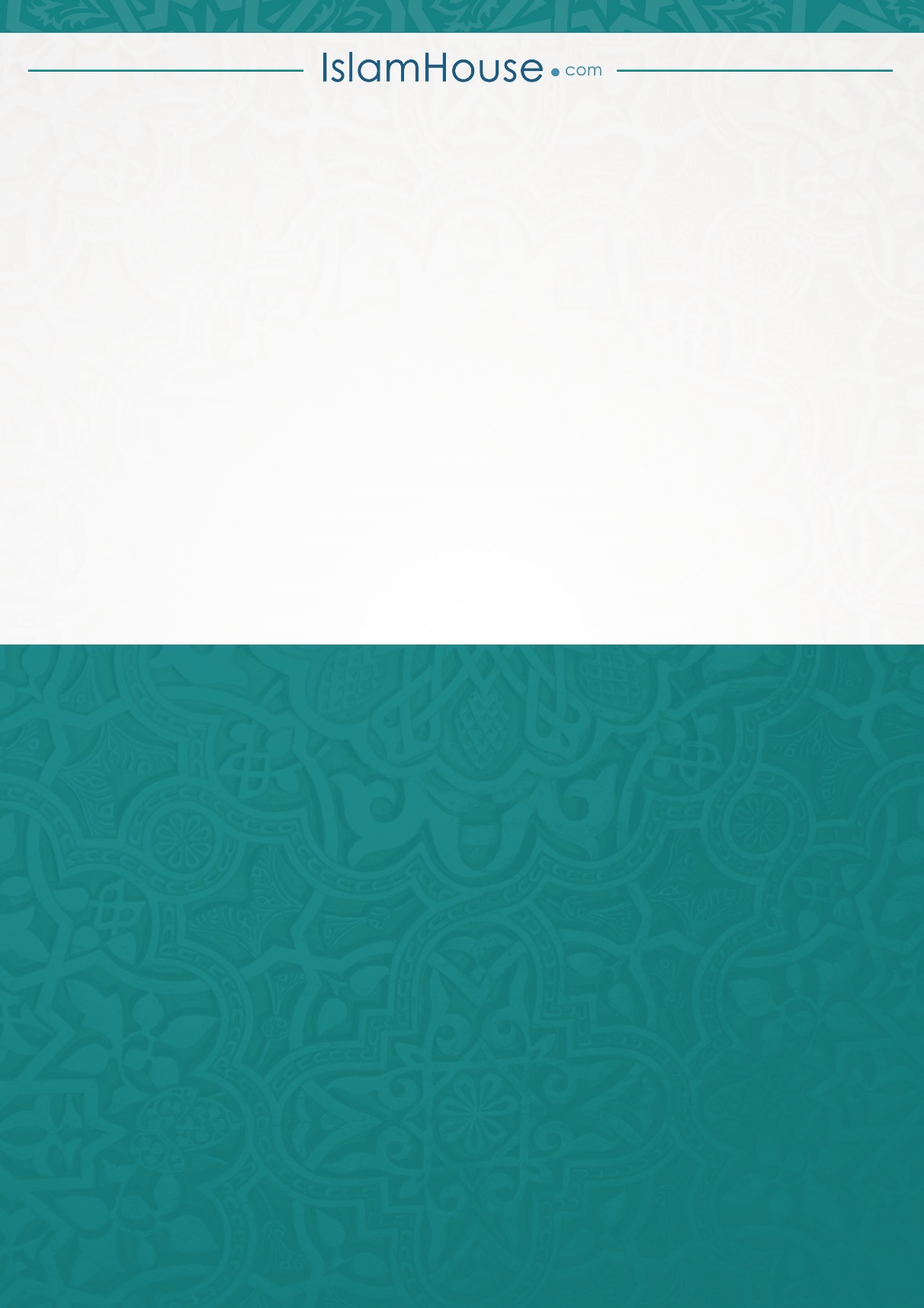 الصفحةالعنوانم1¥Àæ¸ÁÛªÀ£É13¥ÁæxÀð£É DgÁzsÀ£ÉAiÀiÁVzÉ28¥ÁæxÀð£É C¯ÁèºÀ£ÉÆA¢UÉ ªÀiÁvÀæ 316G®ªÀiÁUÀ¼ÀÄ K£É£ÀÄßvÁÛgÉ? 4